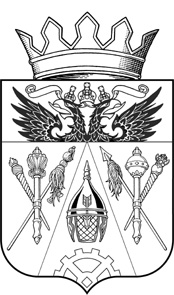 СОБРАНИЕ ДЕПУТАТОВ ЩЕПКИНСКОГО СЕЛЬСКОГО ПОСЕЛЕНИЯРЕШЕНИЕО внесении изменений в Решение Собрания депутатов Щепкинского сельского поселения от 26 декабря 2018 года № 102 «О бюджете Щепкинского сельского поселения Аксайского района на 2019 год и на плановый период 2020 и 2021 годов»Принято Собранием депутатов                                                                                      «17» мая 2019 годаСобрание депутатов Щепкинского сельского поселения РЕШАЕТ:            Статья 1            Внести в Решение Собрания депутатов Щепкинского сельского поселения от 26 декабря 2018 года № 102 «О бюджете Щепкинского сельского поселения Аксайского района на 2019 год и на плановый период 2020 и 2021 годов» следующие изменения:1) пункт 1 статьи 1 изложить в следующей редакции:«1. Утвердить основные характеристики бюджета Щепкинского сельского поселения Аксайского района  на 2019 год, определенные с учетом уровня инфляции, не превышающего 4,3 процента (декабрь 2019 года к декабрю 2018 года):1) прогнозируемый общий объем доходов бюджета Щепкинского сельского поселения Аксайского района в сумме 27 796,4 тыс. рублей;2) общий объем расходов бюджета Щепкинского сельского поселения Аксайского района в сумме 43 064,0 тыс. рублей;3) предельный объём муниципального долга Щепкинского сельского поселения Аксайского района в сумме 25 532,8 тыс. рублей;4) верхний предел муниципального внутреннего долга Щепкинского сельского поселения Аксайского района на 1 января 2020 года в сумме 0,0 тыс. руб., в том числе верхний предел долга по муниципальным гарантиям Щепкинского сельского поселения Аксайского района в сумме 0,0 тыс. рублей;5) объем расходов на обслуживание муниципального долга Щепкинского сельского поселения Аксайского района в сумме 0,0 тыс. рублей;6) прогнозируемый дефицит бюджета Щепкинского сельского поселения Аксайского района в сумме 15 267,6 тыс. рублей.»;	2) Приложение 2 «Источники финансирования дефицита бюджета Щепкинского сельского поселения Аксайского района на 2019 год и на плановый период 2020 и 2021 годов» изложить в следующей редакции:»;3) Приложение 7 «Распределение бюджетных ассигнований по разделам, подразделам, целевым статьям (муниципальным программам Щепкинского сельского поселения и непрограммным направлениям деятельности), группам и подгруппам видов расходов классификации расходов бюджетов на 2019 год и на плановый период 2020 и 2021 годов» изложить в следующей редакции:»;4) Приложение 8 «Ведомственная структура расходов бюджета Щепкинского сельского поселения Аксайского района на 2019 год и на плановый период 2020 и 2021 годов» изложить в следующей редакции:»;5) Приложение 9 «Распределение бюджетных ассигнований по целевым статьям (муниципальным программам Щепкинского сельского поселения и непрограммным направлениям деятельности), группам и подгруппам видов расходов, разделам, подразделам классификации расходов бюджетов на 2019 год и на плановый период 2020 и 2021 годов» изложить в следующей редакции:«Приложение 9к Решению Собрания депутатов Щепкинского сельского                                                                                                                         поселения «О бюджете Щепкинского сельского                                                                                                                                поселения Аксайского района на 2019 год                                                                                                                                                        и на плановый период 2020 и 2021 годов»Распределение бюджетных ассигнований по  целевым статьям (муниципальным программам Щепкинского сельского поселения и непрограммным направлениям деятельности), группам и подгруппам видов расходов, разделам, подразделам классификации расходов бюджетов на 2019 год и на плановый период 2020 и 2021 годов(тыс. рублей)НаименованиеЦСРВРРзПР2019 год2020 год2021 год12345678ВСЕГО43 064,030 946,231 989,5Муниципальная программа Щепкинского сельского поселения "Защита населения и территорий от чрезвычайных ситуаций, обеспечение пожарной безопасности и безопасности людей на водных объектах"01 0 00 00000474,150,050,0Подпрограмма "Пожарная безопасность" муниципальной программы Щепкинского сельского поселения "Защита населения и территорий от чрезвычайных ситуаций, обеспечение пожарной безопасности и безопасности людей на водных объектах"01 1 00 00000474,150,050,0Мероприятия по обеспечению первичных мер пожарной безопасности в рамках подпрограммы "Пожарная безопасность" муниципальной программы Щепкинского сельского поселения "Защита населения и территорий от чрезвычайных ситуаций, обеспечение пожарной безопасности и безопасности людей на водных объектах" (Иные закупки товаров, работ и услуг для обеспечения государственных (муниципальных) нужд)01 1 00 240102400309100,050,050,0Расходы на приобретение пожарного оборудования и снаряжения в рамках подпрограммы "Пожарная безопасность" муниципальной программы Щепкинского сельского поселения "Защита населения и территорий от чрезвычайных ситуаций, обеспечение пожарной безопасности и безопасности людей на водных объектах" (Иные закупки товаров, работ и услуг для обеспечения государственных (муниципальных) нужд)01 1 00 712602400310374,10,00,0Муниципальная программа Щепкинского сельского поселения "Развитие культуры"02 0 00 0000014 075,014 111,014 111,0Подпрограмма "Развитие домов культуры" муниципальной программы Щепкинского сельского поселения "Развитие культуры"02 2 00 0000014 075,014 111,014 111,0Расходы на обеспечение деятельности (оказание услуг) муниципальных учреждений Щепкинского сельского поселения в рамках подпрограммы "Развитие домов культуры" муниципальной программы Щепкинского сельского поселения "Развитие культуры" (Субсидии бюджетным учреждениям)02 2 00 00590610080114 075,014 111,014 111,0Муниципальная программа Щепкинского сельского поселения "Развитие коммунального хозяйства Щепкинского сельского поселения"03 0 00 000003 303,773,773,7Подпрограмма "Развитие коммунальной инфраструктуры Щепкинского сельского поселения" муниципальной программы Щепкинского сельского поселения "Развитие коммунального хозяйства Щепкинского сельского поселения"03 1 00 000003 303,773,773,7Мероприятия по содержанию и ремонту объектов коммунального хозяйства в рамках подпрограммы "Развитие коммунальной инфраструктуры Щепкинского сельского поселения" муниципальной программы Щепкинского сельского поселения "Развитие коммунального хозяйства Щепкинского сельского поселения" (Иные закупки товаров, работ и услуг для обеспечения государственных (муниципальных) нужд)03 1 00 2403024005021 050,050,050,0Мероприятия по развитию систем коммунальной инфраструктуры в рамках подпрограммы "Развитие коммунальной инфраструктуры Щепкинского сельского поселения" муниципальной программы Щепкинского сельского поселения "Развитие коммунального хозяйства Щепкинского сельского поселения" (Иные закупки товаров, работ и услуг для обеспечения государственных (муниципальных) нужд)03 1 00 2404024005021 830,00,00,0Расходы на строительство и реконструкцию объектов газификации в рамках подпрограммы "Развитие коммунальной инфраструктуры Щепкинского сельского поселения" муниципальной программы Щепкинского сельского поселения "Развитие коммунального хозяйства Щепкинского сельского поселения" (Иные закупки товаров, работ и услуг для обеспечения государственных (муниципальных) нужд)03 1 00 S35502400502400,00,00,0Реализация направления расходов в рамках подпрограммы "Развитие коммунальной инфраструктуры Щепкинского сельского поселения" муниципальной программы Щепкинского сельского поселения "Развитие коммунального хозяйства Щепкинского сельского поселения"  (Уплата налогов, сборов и иных платежей)03 1 00 99990850011323,723,723,7Муниципальная программа Щепкинского сельского поселения "Развитие сети автомобильных дорог общего пользования Щепкинского сельского поселения"04 0 00 000001 882,62 389,42 531,6Подпрограмма "Развитие дорожной инфраструктуры Щепкинского сельского поселения" муниципальной программы Щепкинского сельского поселения "Развитие сети автомобильных дорог общего пользования Щепкинского сельского поселения"04 1 00 000001 582,62 089,42 231,6Расходы на ремонт и содержание автомобильных дорог общего пользования местного значения в рамках подпрограммы "Развитие дорожной инфраструктуры Щепкинского сельского поселения" муниципальной программы Щепкинского сельского поселения "Развитие сети автомобильных дорог общего пользования Щепкинского сельского поселения" (Иные закупки товаров, работ и услуг для обеспечения государственных (муниципальных) нужд)04 1 00 2405024004091 032,51 083,81 226,0Расходы на ремонт и содержание автомобильных дорог общего пользования местного значения в рамках подпрограммы "Развитие дорожной инфраструктуры Щепкинского сельского поселения" муниципальной программы Щепкинского сельского поселения "Развитие сети автомобильных дорог общего пользования Щепкинского сельского поселения" (Иные закупки товаров, работ и услуг для обеспечения государственных (муниципальных) нужд)04 1 00 S35102400409550,11 005,61 005,6Подпрограмма "Повышение безопасности дорожного движения на территории Щепкинского сельского поселения" муниципальной программы Щепкинского сельского поселения "Развитие сети автомобильных дорог общего пользования Щепкинского сельского поселения"04 2 00 00000300,0300,0300,0Мероприятия по обеспечению безопасности дорожного движения в рамках подпрограммы «Повышение безопасности дорожного движения на территории Щепкинского сельского поселения» муниципальной программы Щепкинского сельского поселения «Развитие сети автомобильных дорого общего пользования Щепкинского сельского поселения» (Иные закупки товаров, работ и услуг для обеспечения государственных (муниципальных) нужд)04 2 00 240802400409300,0300,0300,0Муниципальная программа Щепкинского сельского поселения "Развитие физической культуры и спорта"05 0 00 00000100,00,00,0Мероприятия по организации и проведению спортивных мероприятий в рамках подпрограммы "Развитие физической культуры и спорта Щепкинкого сельского поселения" муниципальной программы Щепкинского сельского поселения "Развитие физической культуры и спорта"05 1 00 24300240110260,00,00,0Мероприятия по приобретению спортивного снаряжения, инвентаря, оборудования, спортивных сооружений в рамках подпрограммы "Развитие физической культуры и спорта Щепкинкого сельского поселения" муниципальной программы Щепкинского сельского поселения "Развитие физической культуры и спорта"05 1 00 24310240110240,00,00,0Муниципальная программа Щепкинского сельского поселения "Развитие муниципальной службы в Щепкинском сельском поселении"06 0 00 0000050,010,010,0Подпрограмма "Развитие муниципального управления и муниципальной службы в Щепкинском сельском поселении, дополнительное профессиональное образование лиц, занятых в системе местного самоуправления" муниципальной программы Щепкинского сельского поселения "Развитие муниципальной службы в Щепкинском сельском поселении"06 1 00 0000050,010,010,0Расходы по дополнительному профессиональному образованию лиц, занятых в системе местного самоуправления в рамках подпрограммы "Развитие муниципального управления и муниципальной службы в Щепкинском сельском поселении, дополнительное профессиональное образование лиц, занятых в системе местного самоуправления" муниципальной программы Щепкинского сельского поселения "Развитие муниципальной службы в Щепкинском сельском поселении" (Иные закупки товаров, работ и услуг для обеспечения государственных (муниципальных) нужд)06 1 00 24100240070550,010,010,0Муниципальная программа Щепкинского сельского поселения "Управление муниципальным имуществом"07 0 00 00000590,8155,8130,8Подпрограмма "Совершенствование учета и использования муниципального имущества, за исключением земельных участков" муниципальной программы Щепкинского сельского поселения "Управление муниципальным имуществом"07 1 00 00000504,379,374,3Расходы по инвентаризации и паспортизации муниципального имущества в рамках подпрограммы "Совершенствование учета и использования муниципального имущества, за исключением земельных участков" муниципальной программы Щепкинского сельского поселения "Управление муниципальным имуществом" (Иные закупки товаров, работ и услуг для обеспечения государственных (муниципальных) нужд)07 1 00 241102400113240,00,00,0Расходы по оценке муниципального имущества, признание прав и регулирование отношений по муниципальной собственности в рамках подпрограммы "Совершенствование учета и использования муниципального имущества, за исключением земельных участков" муниципальной программы Щепкинского сельского поселения "Управление муниципальным имуществом" (Иные закупки товаров, работ и услуг для обеспечения государственных (муниципальных) нужд)07 1 00 241202400113100,015,010,0Реализация направления расходов в рамках подпрограммы
"Совершенствование учета и использования муниципального имущества, за исключением земельных участков муниципальной программы Щепкинского сельского поселения "Управление муниципальным имуществом"  (Иные закупки товаров, работ и услуг для обеспечения государственных (муниципальных) нужд)07 1 00 999902400113100,00,00,0Реализация направления расходов в рамках подпрограммы "Совершенствование учета и использования муниципального имущества, за исключением земельных участков" муниципальной программы Щепкинского сельского поселения "Управление муниципальным имуществом"  (Уплата налогов, сборов и иных платежей)07 1 00 99990850011364,364,364,3Подпрограмма "Повышение эффективности использования земельных участков" муниципальной программы Щепкинского сельского поселения "Управление муниципальным имуществом"07 2 00 0000086,576,556,5Расходы по межеванию и выполнению кадастровых работ земельных участков, находящихся в муниципальной собственности в рамках подпрограммы "Повышение эффективности использования земельных участков" муниципальной программы Щепкинского сельского поселения "Управление муниципальным имуществом" (Иные закупки товаров, работ и услуг для обеспечения государственных (муниципальных) нужд)07 2 00 24130240011360,050,030,0Реализация направления расходов в рамках подпрограммы "Повышение эффективности использования земельных участков" муниципальной программы Щепкинского сельского поселения "Управление муниципальным имуществом" (Уплата налогов, сборов и иных платежей)07 2 00 99990850011326,526,526,5Муниципальная программа Щепкинского сельского поселения "Обеспечение общественного порядка и противодействие преступности"08 0 00 00000250,050,050,0Подпрограмма "Противодействие коррупции в Щепкинском сельском поселении" муниципальной программы Щепкинского сельского поселения "Обеспечение общественного порядка и противодействие преступности"08 1 00 00000150,050,050,0Официальная публикация нормативных правовых актов Щепкинского сельского поселения, проектов правовых актов Щепкинского сельского поселения и иных информационных материалов в рамках подпрограммы "Противодействие коррупции в Щепкинском сельском поселении" муниципальной программы Щепкинского сельского поселения "Обеспечение общественного порядка и противодействие преступности" (Иные закупки товаров, работ и услуг для обеспечения государственных (муниципальных) нужд)08 1 00 241402400113150,050,050,0Подпрограмма "Профилактика экстремизма и терроризма" муниципальной программы Щепкинского сельского поселения "Обеспечение общественного порядка и противодействие преступности"08 2 00 00000100,00,00,0Мероприятия  по обеспечению общественного порядка в рамках подпрограммы "Профилактика экстремизма и терроризма в Щепкинском сельском поселении" муниципальной программы Щепкинского сельского поселения "Обеспечение общественного порядка и противодействие преступности" (Иные закупки товаров, работ и услуг для обеспечения государственных (муниципальных) нужд)08 2 00 241502400314100,00,00,0Муниципальная программа Щепкинского сельского поселения "Благоустройство территории Щепкинского сельского поселения"11 0 00 000006 740,92 710,72 355,6Подпрограмма "Уличное освещение Щепкинского сельского поселения" муниципальной программы Щепкинского сельского поселения "Благоустройство территории Щепкинского сельского поселения"11 1 00 000002 622,71 315,71 355,6Мероприятия по обеспечению бесперебойного функционирования сетей уличного освещения в рамках подпрограммы "Уличное освещение Щепкинского сельского поселения" муниципальной программы Щепкинского сельского поселения "Благоустройство территории Щепкинского сельского поселения" (Иные закупки товаров, работ и услуг для обеспечения государственных (муниципальных) нужд)11 1 00 2418024005032 622,71 315,71 355,6Подпрограмма "Озеленение территории Щепкинского сельского поселения" муниципальной программы Щепкинского сельского поселения "Благоустройство территории Щепкинского сельского поселения"11 2 00 00000300,00,00,0Мероприятия по покосу растительности в рамках подпрограммы "Озеленение территории Щепкинского сельского поселения" муниципальной программы Щепкинского сельского поселения "Благоустройство территории Щепкинского сельского поселения" (Иные закупки товаров, работ и услуг для обеспечения государственных (муниципальных) нужд)11 2 00 242002400503300,00,00,0Подпрограмма "Повышение уровня комфортности и чистоты в населенных пунктах Щепкинского сельского поселения" муниципальной программы Щепкинского сельского поселения "Благоустройство территории Щепкинского сельского поселения"11 3 00 000003 818,21 395,01 000,0Мероприятия по благоустройству в рамках подпрограммы "Повышение уровня комфортности и чистоты в населенных пунктах Щепкинского сельского поселения" муниципальной программы Щепкинского сельского поселения "Благоустройство территории Щепкинского сельского поселения" (Иные закупки товаров, работ и услуг для обеспечения государственных (муниципальных) нужд)11 3 00 2421024005032 018,2395,00,0Расходы на обеспечение деятельности (оказание услуг) муниципальных учреждений Щепкинского сельского поселения в рамках подпрограммы "Повышение уровня комфортности и чистоты в населенных пунктах Щепкинского сельского поселения" муниципальной программы Щепкинского сельского поселения "Благоустройство территории Щепкинского сельского поселения" (Расходы на выплаты персоналу казенных учреждений)11 3 00 0059011005051 346,2890,0890,0Расходы на обеспечение деятельности (оказание услуг) муниципальных учреждений Щепкинского сельского поселения в рамках подпрограммы "Повышение уровня комфортности и чистоты в населенных пунктах Щепкинского сельского поселения" муниципальной программы Щепкинского сельского поселения "Благоустройство территории Щепкинского сельского поселения" (Иные закупки товаров, работ и услуг для обеспечения государственных (муниципальных) нужд)11 3 00 005902400505453,8100,0100,0Расходы на обеспечение деятельности (оказание услуг) муниципальных учреждений Щепкинского сельского поселения в рамках подпрограммы "Повышение уровня комфортности и чистоты в населенных пунктах Щепкинского сельского поселения" муниципальной программы Щепкинского сельского поселения "Благоустройство территории Щепкинского сельского поселения" (Уплата налогов, сборов и иных платежей)11 3 00 0059085005050,010,010,0Обеспечение деятельности Администрации Щепкинского сельского поселения89 0 00 0000011 238,410 225,810 032,2Администрация Щепкинского сельского поселения89 1 00 0000011 030,010 016,49 816,4Расходы на выплаты по оплате труда работников органов местного самоуправления муниципального образования "Щепкинское сельское поселение" по непрограммному направлению расходов "Администрация Щепкинского сельского поселения" в рамках непрограммного направления деятельности "Обеспечение деятельности Администрации Щепкинского сельского поселения" (Расходы на выплаты персоналу государственных (муниципальных) органов)89 1 00 0011012001049 156,69 693,09 693,0Расходы на обеспечение деятельности органов местного самоуправления муниципального образования "Щепкинское сельское поселение" по непрограммному направлению расходов "Администрация Щепкинского сельского поселения" в рамках непрограммного направления деятельности "Обеспечение деятельности Администрации Щепкинского сельского поселения" (Иные закупки товаров, работ и услуг для обеспечения государственных (муниципальных) нужд)89 1 00 0019024001041 870,0320,0120,0Расходы на обеспечение деятельности органов местного самоуправления муниципального образования "Щепкинское сельское поселение" по непрограммному направлению расходов "Администрация Щепкинского сельского поселения" в рамках непрограммного направления деятельности "Обеспечение деятельности Администрации Щепкинского сельского поселения"   (Уплата налогов, сборов и иных платежей)89 1 00 0019085001043,43,43,4Непрограммные расходы89 9 00 00000208,4209,4215,8Расходы на осуществление первичного воинского учета на территориях, где отсутствуют военные комиссариаты по иным непрограммным мероприятиям  в рамках непрограммного направления деятельности "Обеспечение деятельности Администрации Щепкинского сельского поселения" (Расходы на выплаты персоналу государственных (муниципальных) органов)89 9 00 511801200203208,2209,2215,6Расходы на осуществление  полномочий по определению в соответствии с частью 1 статьи 11.2 Областного закона от 25 октября 2002 года № 273-ЗС «Об административных правонарушениях» перечня должностных лиц, уполномоченных составлять протоколы об административных правонарушениях, по иным непрограммным мероприятиям в рамках непрограммного направления деятельности "Обеспечение деятельности Администрации Щепкинского сельского поселения" (Иные закупки товаров, работ и услуг для обеспечения государственных (муниципальных) нужд)89 9 00 7239024001040,20,20,2Непрограммные расходы 99 9 00 000004 358,51 169,82 644,6Проведение дополнительных выборов депутатов Щепкинского сельского поселения (Специальные расходы)99 3 00 9035088001070,00,0730,7Расходы на осуществление переданных полномочий Аксайского района на осуществление полномочий по осуществлению муниципального земельного контроля на территориях поселений района в рамках непрограммных расходов органов местного самоуправления муниципального образования "Щепкинское сельское поселение"  (Расходы на выплаты персоналу государственных (муниципальных) органов)99 9 00 24280120041224,024,024,0Расходы на осуществление переданных полномочий Аксайского района на осуществление в случаях, предусмотренных Градостроительным кодексом Российской Федерации, осмотров зданий, сооружений и выдачи рекомендаций об устранении выявленных в ходе таких осмотров нарушений в рамках непрограммных расходов органов местного самоуправления муниципального образования "Щепкинское сельское поселение"  (Расходы на выплаты персоналу государственных (муниципальных) органов)99 9 00 24290120041212,012,012,0Расходы на осуществление переданных полномочий Аксайского района на осуществление иных полномочий органов местного самоуправления в соответствии с жилищным законодательством в рамках непрограммных расходов органов местного самоуправления муниципального образования "Щепкинское сельское поселение"  (Расходы на выплаты персоналу государственных (муниципальных) органов)99 9 00 24300120041212,012,012,0Условно утвержденные расходы по иным непрограммным мероприятиям в рамках непрограммных расходов органов местного самоуправления муниципального образования "Щепкинское сельское поселение"  (Специальные расходы)99 9 00 9011088001130,0715,01 458,0Исполнение судебных актов по искам к Щепкинскому сельскому поселению о возмещении вреда, причиненного незаконными действиями (бездействием) органов местного самоуправления либо их должностных лиц, в рамках непрограммных расходов органов местного самоуправления муниципального образования "Щепкинское сельское поселение" (Исполнение судебных актов)99 9 00 9012083001133 500,00,00,0Выплата государственной пенсии за выслугу лет по иным непрограммным мероприятиям в рамках непрограммных расходов органов местного самоуправления муниципального образования "Щепкинское сельское поселение" (Публичные нормативные социальные выплаты гражданам)99 9 00 990403101001341,4341,4341,4Реализация направления расходов по иным непрограммным мероприятиям в рамках непрограммных расходов органов местного самоуправления муниципального образования "Щепкинское сельское поселение"  (Иные закупки товаров, работ и услуг для обеспечения государственных (муниципальных) нужд)99 9 00 999902400113150,015,015,0Реализация направления расходов по иным непрограммным мероприятиям в рамках непрограммных расходов органов местного самоуправления муниципального образования "Щепкинское сельское поселение"  (Иные межбюджетные трансферты)99 9 00 99990540010649,350,451,5Реализация направления расходов по иным непрограммным мероприятиям в рамках непрограммных расходов органов местного самоуправления муниципального образования "Щепкинское сельское поселение"  (Уплата налогов, сборов и иных платежей)99 9 00 999908500113269,80,00,0».Статья 2Опубликовать настоящее Решение в информационном бюллетене «Аксайские ведомости».Статья 3Контроль за исполнением настоящего Решения возложить на постоянную комиссию по экономической политике, бюджету, финансам, налогам, муниципальной собственности Собрания депутатов Щепкинского сельского поселения (Хараян Н.Н.).Председатель Собрания депутатов -глава Щепкинского сельского поселения                                                                        Ю.И. Черноусовп. Октябрьский «17» мая 2019 года№ 121«Приложение 2«Приложение 2«Приложение 2«Приложение 2к Решению Собрания депутатов Щепкинского сельского                                                                                                                         поселения "О бюджете Щепкинского сельского                                                                                                                                поселения Аксайского района на 2019 год                                                                                                                                                        и на плановый период 2020 и 2021 годов"к Решению Собрания депутатов Щепкинского сельского                                                                                                                         поселения "О бюджете Щепкинского сельского                                                                                                                                поселения Аксайского района на 2019 год                                                                                                                                                        и на плановый период 2020 и 2021 годов"к Решению Собрания депутатов Щепкинского сельского                                                                                                                         поселения "О бюджете Щепкинского сельского                                                                                                                                поселения Аксайского района на 2019 год                                                                                                                                                        и на плановый период 2020 и 2021 годов"к Решению Собрания депутатов Щепкинского сельского                                                                                                                         поселения "О бюджете Щепкинского сельского                                                                                                                                поселения Аксайского района на 2019 год                                                                                                                                                        и на плановый период 2020 и 2021 годов"к Решению Собрания депутатов Щепкинского сельского                                                                                                                         поселения "О бюджете Щепкинского сельского                                                                                                                                поселения Аксайского района на 2019 год                                                                                                                                                        и на плановый период 2020 и 2021 годов"к Решению Собрания депутатов Щепкинского сельского                                                                                                                         поселения "О бюджете Щепкинского сельского                                                                                                                                поселения Аксайского района на 2019 год                                                                                                                                                        и на плановый период 2020 и 2021 годов"ИСТОЧНИКИ ФИНАНСИРОВАНИЯ ДЕФИЦИТА БЮДЖЕТАИСТОЧНИКИ ФИНАНСИРОВАНИЯ ДЕФИЦИТА БЮДЖЕТАИСТОЧНИКИ ФИНАНСИРОВАНИЯ ДЕФИЦИТА БЮДЖЕТАИСТОЧНИКИ ФИНАНСИРОВАНИЯ ДЕФИЦИТА БЮДЖЕТАИСТОЧНИКИ ФИНАНСИРОВАНИЯ ДЕФИЦИТА БЮДЖЕТАИСТОЧНИКИ ФИНАНСИРОВАНИЯ ДЕФИЦИТА БЮДЖЕТА ЩЕПКИНСКОГО СЕЛЬСКОГО ПОСЕЛЕНИЯ АКСАЙСКОГО РАЙОНА                                                                                                                НА 2019 ГОД И НА ПЛАНОВЫЙ ПЕРИОД 2020 И 2021 ГОДОВ ЩЕПКИНСКОГО СЕЛЬСКОГО ПОСЕЛЕНИЯ АКСАЙСКОГО РАЙОНА                                                                                                                НА 2019 ГОД И НА ПЛАНОВЫЙ ПЕРИОД 2020 И 2021 ГОДОВ ЩЕПКИНСКОГО СЕЛЬСКОГО ПОСЕЛЕНИЯ АКСАЙСКОГО РАЙОНА                                                                                                                НА 2019 ГОД И НА ПЛАНОВЫЙ ПЕРИОД 2020 И 2021 ГОДОВ ЩЕПКИНСКОГО СЕЛЬСКОГО ПОСЕЛЕНИЯ АКСАЙСКОГО РАЙОНА                                                                                                                НА 2019 ГОД И НА ПЛАНОВЫЙ ПЕРИОД 2020 И 2021 ГОДОВ ЩЕПКИНСКОГО СЕЛЬСКОГО ПОСЕЛЕНИЯ АКСАЙСКОГО РАЙОНА                                                                                                                НА 2019 ГОД И НА ПЛАНОВЫЙ ПЕРИОД 2020 И 2021 ГОДОВ ЩЕПКИНСКОГО СЕЛЬСКОГО ПОСЕЛЕНИЯ АКСАЙСКОГО РАЙОНА                                                                                                                НА 2019 ГОД И НА ПЛАНОВЫЙ ПЕРИОД 2020 И 2021 ГОДОВ(тыс. рублей)(тыс. рублей)(тыс. рублей)(тыс. рублей)Код бюджетной классификации Российской ФедерацииКод бюджетной классификации Российской ФедерацииНаименованиеНаименование2019 год2020 год2021 год1234501 00 00 00 00 0000 000ИСТОЧНИКИ ВНУТРЕННЕГО ФИНАНСИРОВАНИЯ ДЕФИЦИТОВ БЮДЖЕТОВ15 267,61 976,51 978,601 05 00 00 00 0000 000Изменение остатков средств на счетах по учету средств бюджетов15 267,61 976,51 978,601 05 00 00 00 0000 500Увеличение остатков средств бюджетов27 796,428 969,730 010,901 05 02 00 00 0000 500Увеличение прочих остатков средств бюджетов27 796,428 969,730 010,901 05 02 01 00 0000 510Увеличение прочих остатков денежных средств бюджетов27 796,428 969,730 010,901 05 02 01 00 0000 510Увеличение прочих остатков денежных средств бюджетов27 796,428 969,730 010,901 05 02 01 10 0000 510Увеличение прочих остатков денежных средств бюджетов сельских поселений27 796,428 969,730 010,901 05 00 00 00 0000 600Уменьшение остатков средств бюджетов43 064,030 946,231 989,501 05 02 00 00 0000 600 Уменьшение прочих остатков средств бюджетов43 064,030 946,231 989,501 05 02 01 00 0000 610Уменьшение прочих остатков денежных средств бюджетов43 064,030 946,231 989,501 05 02 01 10 0000 610Уменьшение прочих остатков денежных средств бюджетов сельских поселений43 064,030 946,231 989,5«Приложение 7«Приложение 7«Приложение 7«Приложение 7«Приложение 7«Приложение 7«Приложение 7«Приложение 7«Приложение 7«Приложение 7«Приложение 7к Решению Собрания депутатов Щепкинского сельского                                                                                                                         поселения «О бюджете Щепкинского сельского                                                                                                                                поселения Аксайского района на 2019 год                                                                                                                                                        и на плановый период 2020 и 2021 годов»к Решению Собрания депутатов Щепкинского сельского                                                                                                                         поселения «О бюджете Щепкинского сельского                                                                                                                                поселения Аксайского района на 2019 год                                                                                                                                                        и на плановый период 2020 и 2021 годов»к Решению Собрания депутатов Щепкинского сельского                                                                                                                         поселения «О бюджете Щепкинского сельского                                                                                                                                поселения Аксайского района на 2019 год                                                                                                                                                        и на плановый период 2020 и 2021 годов»к Решению Собрания депутатов Щепкинского сельского                                                                                                                         поселения «О бюджете Щепкинского сельского                                                                                                                                поселения Аксайского района на 2019 год                                                                                                                                                        и на плановый период 2020 и 2021 годов»к Решению Собрания депутатов Щепкинского сельского                                                                                                                         поселения «О бюджете Щепкинского сельского                                                                                                                                поселения Аксайского района на 2019 год                                                                                                                                                        и на плановый период 2020 и 2021 годов»к Решению Собрания депутатов Щепкинского сельского                                                                                                                         поселения «О бюджете Щепкинского сельского                                                                                                                                поселения Аксайского района на 2019 год                                                                                                                                                        и на плановый период 2020 и 2021 годов»к Решению Собрания депутатов Щепкинского сельского                                                                                                                         поселения «О бюджете Щепкинского сельского                                                                                                                                поселения Аксайского района на 2019 год                                                                                                                                                        и на плановый период 2020 и 2021 годов»к Решению Собрания депутатов Щепкинского сельского                                                                                                                         поселения «О бюджете Щепкинского сельского                                                                                                                                поселения Аксайского района на 2019 год                                                                                                                                                        и на плановый период 2020 и 2021 годов»к Решению Собрания депутатов Щепкинского сельского                                                                                                                         поселения «О бюджете Щепкинского сельского                                                                                                                                поселения Аксайского района на 2019 год                                                                                                                                                        и на плановый период 2020 и 2021 годов»к Решению Собрания депутатов Щепкинского сельского                                                                                                                         поселения «О бюджете Щепкинского сельского                                                                                                                                поселения Аксайского района на 2019 год                                                                                                                                                        и на плановый период 2020 и 2021 годов»к Решению Собрания депутатов Щепкинского сельского                                                                                                                         поселения «О бюджете Щепкинского сельского                                                                                                                                поселения Аксайского района на 2019 год                                                                                                                                                        и на плановый период 2020 и 2021 годов»к Решению Собрания депутатов Щепкинского сельского                                                                                                                         поселения «О бюджете Щепкинского сельского                                                                                                                                поселения Аксайского района на 2019 год                                                                                                                                                        и на плановый период 2020 и 2021 годов»к Решению Собрания депутатов Щепкинского сельского                                                                                                                         поселения «О бюджете Щепкинского сельского                                                                                                                                поселения Аксайского района на 2019 год                                                                                                                                                        и на плановый период 2020 и 2021 годов»к Решению Собрания депутатов Щепкинского сельского                                                                                                                         поселения «О бюджете Щепкинского сельского                                                                                                                                поселения Аксайского района на 2019 год                                                                                                                                                        и на плановый период 2020 и 2021 годов»к Решению Собрания депутатов Щепкинского сельского                                                                                                                         поселения «О бюджете Щепкинского сельского                                                                                                                                поселения Аксайского района на 2019 год                                                                                                                                                        и на плановый период 2020 и 2021 годов»к Решению Собрания депутатов Щепкинского сельского                                                                                                                         поселения «О бюджете Щепкинского сельского                                                                                                                                поселения Аксайского района на 2019 год                                                                                                                                                        и на плановый период 2020 и 2021 годов»к Решению Собрания депутатов Щепкинского сельского                                                                                                                         поселения «О бюджете Щепкинского сельского                                                                                                                                поселения Аксайского района на 2019 год                                                                                                                                                        и на плановый период 2020 и 2021 годов»к Решению Собрания депутатов Щепкинского сельского                                                                                                                         поселения «О бюджете Щепкинского сельского                                                                                                                                поселения Аксайского района на 2019 год                                                                                                                                                        и на плановый период 2020 и 2021 годов»к Решению Собрания депутатов Щепкинского сельского                                                                                                                         поселения «О бюджете Щепкинского сельского                                                                                                                                поселения Аксайского района на 2019 год                                                                                                                                                        и на плановый период 2020 и 2021 годов»Распределение бюджетных ассигнований по разделам, подразделам, целевым статьям (муниципальным программам Щепкинского сельского поселения и непрограммным направлениям деятельности), группам и подгруппам видов расходов классификации расходов бюджетов на 2019 год и на плановый период 2020 и 2021 годовРаспределение бюджетных ассигнований по разделам, подразделам, целевым статьям (муниципальным программам Щепкинского сельского поселения и непрограммным направлениям деятельности), группам и подгруппам видов расходов классификации расходов бюджетов на 2019 год и на плановый период 2020 и 2021 годовРаспределение бюджетных ассигнований по разделам, подразделам, целевым статьям (муниципальным программам Щепкинского сельского поселения и непрограммным направлениям деятельности), группам и подгруппам видов расходов классификации расходов бюджетов на 2019 год и на плановый период 2020 и 2021 годовРаспределение бюджетных ассигнований по разделам, подразделам, целевым статьям (муниципальным программам Щепкинского сельского поселения и непрограммным направлениям деятельности), группам и подгруппам видов расходов классификации расходов бюджетов на 2019 год и на плановый период 2020 и 2021 годовРаспределение бюджетных ассигнований по разделам, подразделам, целевым статьям (муниципальным программам Щепкинского сельского поселения и непрограммным направлениям деятельности), группам и подгруппам видов расходов классификации расходов бюджетов на 2019 год и на плановый период 2020 и 2021 годовРаспределение бюджетных ассигнований по разделам, подразделам, целевым статьям (муниципальным программам Щепкинского сельского поселения и непрограммным направлениям деятельности), группам и подгруппам видов расходов классификации расходов бюджетов на 2019 год и на плановый период 2020 и 2021 годовРаспределение бюджетных ассигнований по разделам, подразделам, целевым статьям (муниципальным программам Щепкинского сельского поселения и непрограммным направлениям деятельности), группам и подгруппам видов расходов классификации расходов бюджетов на 2019 год и на плановый период 2020 и 2021 годовРаспределение бюджетных ассигнований по разделам, подразделам, целевым статьям (муниципальным программам Щепкинского сельского поселения и непрограммным направлениям деятельности), группам и подгруппам видов расходов классификации расходов бюджетов на 2019 год и на плановый период 2020 и 2021 годовРаспределение бюджетных ассигнований по разделам, подразделам, целевым статьям (муниципальным программам Щепкинского сельского поселения и непрограммным направлениям деятельности), группам и подгруппам видов расходов классификации расходов бюджетов на 2019 год и на плановый период 2020 и 2021 годовРаспределение бюджетных ассигнований по разделам, подразделам, целевым статьям (муниципальным программам Щепкинского сельского поселения и непрограммным направлениям деятельности), группам и подгруппам видов расходов классификации расходов бюджетов на 2019 год и на плановый период 2020 и 2021 годовРаспределение бюджетных ассигнований по разделам, подразделам, целевым статьям (муниципальным программам Щепкинского сельского поселения и непрограммным направлениям деятельности), группам и подгруппам видов расходов классификации расходов бюджетов на 2019 год и на плановый период 2020 и 2021 годовРаспределение бюджетных ассигнований по разделам, подразделам, целевым статьям (муниципальным программам Щепкинского сельского поселения и непрограммным направлениям деятельности), группам и подгруппам видов расходов классификации расходов бюджетов на 2019 год и на плановый период 2020 и 2021 годовРаспределение бюджетных ассигнований по разделам, подразделам, целевым статьям (муниципальным программам Щепкинского сельского поселения и непрограммным направлениям деятельности), группам и подгруппам видов расходов классификации расходов бюджетов на 2019 год и на плановый период 2020 и 2021 годовРаспределение бюджетных ассигнований по разделам, подразделам, целевым статьям (муниципальным программам Щепкинского сельского поселения и непрограммным направлениям деятельности), группам и подгруппам видов расходов классификации расходов бюджетов на 2019 год и на плановый период 2020 и 2021 годовРаспределение бюджетных ассигнований по разделам, подразделам, целевым статьям (муниципальным программам Щепкинского сельского поселения и непрограммным направлениям деятельности), группам и подгруппам видов расходов классификации расходов бюджетов на 2019 год и на плановый период 2020 и 2021 годовРаспределение бюджетных ассигнований по разделам, подразделам, целевым статьям (муниципальным программам Щепкинского сельского поселения и непрограммным направлениям деятельности), группам и подгруппам видов расходов классификации расходов бюджетов на 2019 год и на плановый период 2020 и 2021 годовРаспределение бюджетных ассигнований по разделам, подразделам, целевым статьям (муниципальным программам Щепкинского сельского поселения и непрограммным направлениям деятельности), группам и подгруппам видов расходов классификации расходов бюджетов на 2019 год и на плановый период 2020 и 2021 годовРаспределение бюджетных ассигнований по разделам, подразделам, целевым статьям (муниципальным программам Щепкинского сельского поселения и непрограммным направлениям деятельности), группам и подгруппам видов расходов классификации расходов бюджетов на 2019 год и на плановый период 2020 и 2021 годовРаспределение бюджетных ассигнований по разделам, подразделам, целевым статьям (муниципальным программам Щепкинского сельского поселения и непрограммным направлениям деятельности), группам и подгруппам видов расходов классификации расходов бюджетов на 2019 год и на плановый период 2020 и 2021 годов(тыс. рублей)(тыс. рублей)(тыс. рублей)(тыс. рублей)(тыс. рублей)(тыс. рублей)(тыс. рублей)НаименованиеНаименованиеНаименованиеРзРзПРПРЦСРЦСРЦСРЦСРЦСРВРВР2019 год2019 год2019 год2020 год2020 год2021 год111223344444555567788ВСЕГОВСЕГОВСЕГО43 064,030 946,230 946,231 989,531 989,5ОБЩЕГОСУДАРСТВЕННЫЕ ВОПРОСЫОБЩЕГОСУДАРСТВЕННЫЕ ВОПРОСЫОБЩЕГОСУДАРСТВЕННЫЕ ВОПРОСЫ010115 763,811 026,511 026,512 276,312 276,3Функционирование Правительства Российской Федерации, высших исполнительных органов государственной власти субъектов Российской Федерации, местных администрацийФункционирование Правительства Российской Федерации, высших исполнительных органов государственной власти субъектов Российской Федерации, местных администрацийФункционирование Правительства Российской Федерации, высших исполнительных органов государственной власти субъектов Российской Федерации, местных администраций0101040411 030,210 016,610 016,69 816,69 816,6Расходы на выплаты по оплате труда работников органов местного самоуправления муниципального образования "Щепкинское сельское поселение" по непрограммному направлению расходов "Администрация Щепкинского сельского поселения" в рамках непрограммного направления деятельности "Обеспечение деятельности Администрации Щепкинского сельского поселения" (Расходы на выплаты персоналу государственных (муниципальных) органов)Расходы на выплаты по оплате труда работников органов местного самоуправления муниципального образования "Щепкинское сельское поселение" по непрограммному направлению расходов "Администрация Щепкинского сельского поселения" в рамках непрограммного направления деятельности "Обеспечение деятельности Администрации Щепкинского сельского поселения" (Расходы на выплаты персоналу государственных (муниципальных) органов)Расходы на выплаты по оплате труда работников органов местного самоуправления муниципального образования "Щепкинское сельское поселение" по непрограммному направлению расходов "Администрация Щепкинского сельского поселения" в рамках непрограммного направления деятельности "Обеспечение деятельности Администрации Щепкинского сельского поселения" (Расходы на выплаты персоналу государственных (муниципальных) органов)0101040489 1 00 0011089 1 00 0011089 1 00 0011089 1 00 0011089 1 00 001101201201201209 156,69 693,09 693,09 693,09 693,0Расходы на обеспечение деятельности органов местного самоуправления муниципального образования "Щепкинское сельское поселение" по непрограммному направлению расходов "Администрация Щепкинского сельского поселения" в рамках непрограммного направления деятельности "Обеспечение деятельности Администрации Щепкинского сельского поселения" (Иные закупки товаров, работ и услуг для обеспечения государственных (муниципальных) нужд)Расходы на обеспечение деятельности органов местного самоуправления муниципального образования "Щепкинское сельское поселение" по непрограммному направлению расходов "Администрация Щепкинского сельского поселения" в рамках непрограммного направления деятельности "Обеспечение деятельности Администрации Щепкинского сельского поселения" (Иные закупки товаров, работ и услуг для обеспечения государственных (муниципальных) нужд)Расходы на обеспечение деятельности органов местного самоуправления муниципального образования "Щепкинское сельское поселение" по непрограммному направлению расходов "Администрация Щепкинского сельского поселения" в рамках непрограммного направления деятельности "Обеспечение деятельности Администрации Щепкинского сельского поселения" (Иные закупки товаров, работ и услуг для обеспечения государственных (муниципальных) нужд)0101040489 1 00 0019089 1 00 0019089 1 00 0019089 1 00 0019089 1 00 001902402402402401 870,0320,0320,0120,0120,0Расходы на обеспечение деятельности органов местного самоуправления муниципального образования "Щепкинское сельское поселение" по непрограммному направлению расходов "Администрация Щепкинского сельского поселения" в рамках непрограммного направления деятельности "Обеспечение деятельности Администрации Щепкинского сельского поселения"   (Уплата налогов, сборов и иных платежей)Расходы на обеспечение деятельности органов местного самоуправления муниципального образования "Щепкинское сельское поселение" по непрограммному направлению расходов "Администрация Щепкинского сельского поселения" в рамках непрограммного направления деятельности "Обеспечение деятельности Администрации Щепкинского сельского поселения"   (Уплата налогов, сборов и иных платежей)Расходы на обеспечение деятельности органов местного самоуправления муниципального образования "Щепкинское сельское поселение" по непрограммному направлению расходов "Администрация Щепкинского сельского поселения" в рамках непрограммного направления деятельности "Обеспечение деятельности Администрации Щепкинского сельского поселения"   (Уплата налогов, сборов и иных платежей)0101040489 1 00 0019089 1 00 0019089 1 00 0019089 1 00 0019089 1 00 001908508508508503,43,43,43,43,4Расходы на осуществление  полномочий по определению в соответствии с частью 1 статьи 11.2 Областного закона от 25 октября 2002 года № 273-ЗС «Об административных правонарушениях» перечня должностных лиц, уполномоченных составлять протоколы об административных правонарушениях, по иным непрограммным мероприятиям в рамках непрограммного направления деятельности "Обеспечение деятельности Администрации Щепкинского сельского поселения" (Иные закупки товаров, работ и услуг для обеспечения государственных (муниципальных) нужд)Расходы на осуществление  полномочий по определению в соответствии с частью 1 статьи 11.2 Областного закона от 25 октября 2002 года № 273-ЗС «Об административных правонарушениях» перечня должностных лиц, уполномоченных составлять протоколы об административных правонарушениях, по иным непрограммным мероприятиям в рамках непрограммного направления деятельности "Обеспечение деятельности Администрации Щепкинского сельского поселения" (Иные закупки товаров, работ и услуг для обеспечения государственных (муниципальных) нужд)Расходы на осуществление  полномочий по определению в соответствии с частью 1 статьи 11.2 Областного закона от 25 октября 2002 года № 273-ЗС «Об административных правонарушениях» перечня должностных лиц, уполномоченных составлять протоколы об административных правонарушениях, по иным непрограммным мероприятиям в рамках непрограммного направления деятельности "Обеспечение деятельности Администрации Щепкинского сельского поселения" (Иные закупки товаров, работ и услуг для обеспечения государственных (муниципальных) нужд)0101040489 9 00 7239089 9 00 7239089 9 00 7239089 9 00 7239089 9 00 723902402402402400,20,20,20,20,2Обеспечение деятельности финансовых, налоговых и таможенных органов и органов финансового (финансово-бюджетного) надзораОбеспечение деятельности финансовых, налоговых и таможенных органов и органов финансового (финансово-бюджетного) надзораОбеспечение деятельности финансовых, налоговых и таможенных органов и органов финансового (финансово-бюджетного) надзора0101060649,350,450,451,551,5Реализация направления расходов по иным непрограммным мероприятиям в рамках непрограммных расходов органов местного самоуправления муниципального образования "Щепкинское сельское поселение"  (Иные межбюджетные трансферты)Реализация направления расходов по иным непрограммным мероприятиям в рамках непрограммных расходов органов местного самоуправления муниципального образования "Щепкинское сельское поселение"  (Иные межбюджетные трансферты)Реализация направления расходов по иным непрограммным мероприятиям в рамках непрограммных расходов органов местного самоуправления муниципального образования "Щепкинское сельское поселение"  (Иные межбюджетные трансферты)0101060699 9 00 9999099 9 00 9999099 9 00 9999099 9 00 9999099 9 00 9999054054054054049,350,450,451,551,5Обеспечение и проведение выборов и референдумовОбеспечение и проведение выборов и референдумовОбеспечение и проведение выборов и референдумов010107070,00,00,0730,7730,7Проведение дополнительных выборов депутатов Щепкинского сельского поселения (Специальные расходы)Проведение дополнительных выборов депутатов Щепкинского сельского поселения (Специальные расходы)Проведение дополнительных выборов депутатов Щепкинского сельского поселения (Специальные расходы)0101070799 3 00 9035099 3 00 9035099 3 00 9035099 3 00 9035099 3 00 903508808808808800,00,00,0730,7730,7Другие общегосударственные вопросыДругие общегосударственные вопросыДругие общегосударственные вопросы010113134 684,3959,5959,51 677,51 677,5Реализация направления расходов в рамках подпрограммы "Развитие коммунальной инфраструктуры Щепкинского сельского поселения" муниципальной программы Щепкинского сельского поселения "Развитие коммунального хозяйства Щепкинского сельского поселения"  (Уплата налогов, сборов и иных платежей)Реализация направления расходов в рамках подпрограммы "Развитие коммунальной инфраструктуры Щепкинского сельского поселения" муниципальной программы Щепкинского сельского поселения "Развитие коммунального хозяйства Щепкинского сельского поселения"  (Уплата налогов, сборов и иных платежей)Реализация направления расходов в рамках подпрограммы "Развитие коммунальной инфраструктуры Щепкинского сельского поселения" муниципальной программы Щепкинского сельского поселения "Развитие коммунального хозяйства Щепкинского сельского поселения"  (Уплата налогов, сборов и иных платежей)0101131303 1 00 9999003 1 00 9999003 1 00 9999003 1 00 9999003 1 00 9999085085085085023,723,723,723,723,7Расходы по инвентаризации и паспортизации муниципального имущества в рамках подпрограммы "Совершенствование учета и использования муниципального имущества, за исключением земельных участков" муниципальной программы Щепкинского сельского поселения "Управление муниципальным имуществом" (Иные закупки товаров, работ и услуг для обеспечения государственных (муниципальных) нужд)Расходы по инвентаризации и паспортизации муниципального имущества в рамках подпрограммы "Совершенствование учета и использования муниципального имущества, за исключением земельных участков" муниципальной программы Щепкинского сельского поселения "Управление муниципальным имуществом" (Иные закупки товаров, работ и услуг для обеспечения государственных (муниципальных) нужд)Расходы по инвентаризации и паспортизации муниципального имущества в рамках подпрограммы "Совершенствование учета и использования муниципального имущества, за исключением земельных участков" муниципальной программы Щепкинского сельского поселения "Управление муниципальным имуществом" (Иные закупки товаров, работ и услуг для обеспечения государственных (муниципальных) нужд)0101131307 1 00 2411007 1 00 2411007 1 00 2411007 1 00 2411007 1 00 24110240240240240240,00,00,00,00,0Расходы по оценке муниципального имущества, признание прав и регулирование отношений по муниципальной собственности в рамках подпрограммы "Совершенствование учета и использования муниципального имущества, за исключением земельных участков" муниципальной программы Щепкинского сельского поселения "Управление муниципальным имуществом" (Иные закупки товаров, работ и услуг для обеспечения государственных (муниципальных) нужд)Расходы по оценке муниципального имущества, признание прав и регулирование отношений по муниципальной собственности в рамках подпрограммы "Совершенствование учета и использования муниципального имущества, за исключением земельных участков" муниципальной программы Щепкинского сельского поселения "Управление муниципальным имуществом" (Иные закупки товаров, работ и услуг для обеспечения государственных (муниципальных) нужд)Расходы по оценке муниципального имущества, признание прав и регулирование отношений по муниципальной собственности в рамках подпрограммы "Совершенствование учета и использования муниципального имущества, за исключением земельных участков" муниципальной программы Щепкинского сельского поселения "Управление муниципальным имуществом" (Иные закупки товаров, работ и услуг для обеспечения государственных (муниципальных) нужд)0101131307 1 00 2412007 1 00 2412007 1 00 2412007 1 00 2412007 1 00 24120240240240240100,015,015,010,010,0Реализация направления расходов в рамках подпрограммы
"Совершенствование учета и использования муниципального имущества, за исключением земельных участков муниципальной программы Щепкинского сельского поселения "Управление муниципальным имуществом"  (Иные закупки товаров, работ и услуг для обеспечения государственных (муниципальных) нужд)Реализация направления расходов в рамках подпрограммы
"Совершенствование учета и использования муниципального имущества, за исключением земельных участков муниципальной программы Щепкинского сельского поселения "Управление муниципальным имуществом"  (Иные закупки товаров, работ и услуг для обеспечения государственных (муниципальных) нужд)Реализация направления расходов в рамках подпрограммы
"Совершенствование учета и использования муниципального имущества, за исключением земельных участков муниципальной программы Щепкинского сельского поселения "Управление муниципальным имуществом"  (Иные закупки товаров, работ и услуг для обеспечения государственных (муниципальных) нужд)0101131307 1 00 9999007 1 00 9999007 1 00 9999007 1 00 9999007 1 00 99990240240240240100,00,00,00,00,0Реализация направления расходов в рамках подпрограммы "Совершенствование учета и использования муниципального имущества, за исключением земельных участков" муниципальной программы Щепкинского сельского поселения "Управление муниципальным имуществом"  (Уплата налогов, сборов и иных платежей)Реализация направления расходов в рамках подпрограммы "Совершенствование учета и использования муниципального имущества, за исключением земельных участков" муниципальной программы Щепкинского сельского поселения "Управление муниципальным имуществом"  (Уплата налогов, сборов и иных платежей)Реализация направления расходов в рамках подпрограммы "Совершенствование учета и использования муниципального имущества, за исключением земельных участков" муниципальной программы Щепкинского сельского поселения "Управление муниципальным имуществом"  (Уплата налогов, сборов и иных платежей)0101131307 1 00 9999007 1 00 9999007 1 00 9999007 1 00 9999007 1 00 9999085085085085064,364,364,364,364,3Расходы по межеванию и выполнению кадастровых работ земельных участков, находящихся в муниципальной собственности в рамках подпрограммы "Повышение эффективности использования земельных участков" муниципальной программы Щепкинского сельского поселения "Управление муниципальным имуществом" (Иные закупки товаров, работ и услуг для обеспечения государственных (муниципальных) нужд)Расходы по межеванию и выполнению кадастровых работ земельных участков, находящихся в муниципальной собственности в рамках подпрограммы "Повышение эффективности использования земельных участков" муниципальной программы Щепкинского сельского поселения "Управление муниципальным имуществом" (Иные закупки товаров, работ и услуг для обеспечения государственных (муниципальных) нужд)Расходы по межеванию и выполнению кадастровых работ земельных участков, находящихся в муниципальной собственности в рамках подпрограммы "Повышение эффективности использования земельных участков" муниципальной программы Щепкинского сельского поселения "Управление муниципальным имуществом" (Иные закупки товаров, работ и услуг для обеспечения государственных (муниципальных) нужд)0101131307 2 00 2413007 2 00 2413007 2 00 2413007 2 00 2413007 2 00 2413024024024024060,050,050,030,030,0Реализация направления расходов в рамках подпрограммы "Повышение эффективности использования земельных участков" муниципальной программы Щепкинского сельского поселения "Управление муниципальным имуществом" (Уплата налогов, сборов и иных платежей)Реализация направления расходов в рамках подпрограммы "Повышение эффективности использования земельных участков" муниципальной программы Щепкинского сельского поселения "Управление муниципальным имуществом" (Уплата налогов, сборов и иных платежей)Реализация направления расходов в рамках подпрограммы "Повышение эффективности использования земельных участков" муниципальной программы Щепкинского сельского поселения "Управление муниципальным имуществом" (Уплата налогов, сборов и иных платежей)0101131307 2 00 9999007 2 00 9999007 2 00 9999007 2 00 9999007 2 00 9999085085085085026,526,526,526,526,5Официальная публикация нормативных правовых актов Щепкинского сельского поселения, проектов правовых актов Щепкинского сельского поселения и иных информационных материалов в рамках подпрограммы "Противодействие коррупции в Щепкинском сельском поселении" муниципальной программы Щепкинского сельского поселения "Обеспечение общественного порядка и противодействие преступности" (Иные закупки товаров, работ и услуг для обеспечения государственных (муниципальных) нужд)Официальная публикация нормативных правовых актов Щепкинского сельского поселения, проектов правовых актов Щепкинского сельского поселения и иных информационных материалов в рамках подпрограммы "Противодействие коррупции в Щепкинском сельском поселении" муниципальной программы Щепкинского сельского поселения "Обеспечение общественного порядка и противодействие преступности" (Иные закупки товаров, работ и услуг для обеспечения государственных (муниципальных) нужд)Официальная публикация нормативных правовых актов Щепкинского сельского поселения, проектов правовых актов Щепкинского сельского поселения и иных информационных материалов в рамках подпрограммы "Противодействие коррупции в Щепкинском сельском поселении" муниципальной программы Щепкинского сельского поселения "Обеспечение общественного порядка и противодействие преступности" (Иные закупки товаров, работ и услуг для обеспечения государственных (муниципальных) нужд)0101131308 1 00 2414008 1 00 2414008 1 00 2414008 1 00 2414008 1 00 24140240240240240150,050,050,050,050,0Условно утвержденные расходы по иным непрограммным мероприятиям в рамках непрограммных расходов органов местного самоуправления муниципального образования "Щепкинское сельское поселение"  (Специальные расходы)Условно утвержденные расходы по иным непрограммным мероприятиям в рамках непрограммных расходов органов местного самоуправления муниципального образования "Щепкинское сельское поселение"  (Специальные расходы)Условно утвержденные расходы по иным непрограммным мероприятиям в рамках непрограммных расходов органов местного самоуправления муниципального образования "Щепкинское сельское поселение"  (Специальные расходы)0101131399 9 00 9011099 9 00 9011099 9 00 9011099 9 00 9011099 9 00 901108808808808800,0715,0715,01 458,01 458,0Исполнение судебных актов по искам к Щепкинскому сельскому поселению о возмещении вреда, причиненного незаконными действиями (бездействием) органов местного самоуправления либо их должностных лиц, в рамках непрограммных расходов органов местного самоуправления муниципального образования "Щепкинское сельское поселение" (Исполнение судебных актов)Исполнение судебных актов по искам к Щепкинскому сельскому поселению о возмещении вреда, причиненного незаконными действиями (бездействием) органов местного самоуправления либо их должностных лиц, в рамках непрограммных расходов органов местного самоуправления муниципального образования "Щепкинское сельское поселение" (Исполнение судебных актов)Исполнение судебных актов по искам к Щепкинскому сельскому поселению о возмещении вреда, причиненного незаконными действиями (бездействием) органов местного самоуправления либо их должностных лиц, в рамках непрограммных расходов органов местного самоуправления муниципального образования "Щепкинское сельское поселение" (Исполнение судебных актов)0101131399 9 00 9012099 9 00 9012099 9 00 9012099 9 00 9012099 9 00 901208308308308303 500,00,00,00,00,0Реализация направления расходов по иным непрограммным мероприятиям в рамках непрограммных расходов органов местного самоуправления муниципального образования "Щепкинское сельское поселение"  (Иные закупки товаров, работ и услуг для обеспечения государственных (муниципальных) нужд)Реализация направления расходов по иным непрограммным мероприятиям в рамках непрограммных расходов органов местного самоуправления муниципального образования "Щепкинское сельское поселение"  (Иные закупки товаров, работ и услуг для обеспечения государственных (муниципальных) нужд)Реализация направления расходов по иным непрограммным мероприятиям в рамках непрограммных расходов органов местного самоуправления муниципального образования "Щепкинское сельское поселение"  (Иные закупки товаров, работ и услуг для обеспечения государственных (муниципальных) нужд)0101131399 9 00 9999099 9 00 9999099 9 00 9999099 9 00 9999099 9 00 99990240240240240150,015,015,015,015,0Реализация направления расходов по иным непрограммным мероприятиям в рамках непрограммных расходов органов местного самоуправления муниципального образования "Щепкинское сельское поселение"  (Уплата налогов, сборов и иных платежей)Реализация направления расходов по иным непрограммным мероприятиям в рамках непрограммных расходов органов местного самоуправления муниципального образования "Щепкинское сельское поселение"  (Уплата налогов, сборов и иных платежей)Реализация направления расходов по иным непрограммным мероприятиям в рамках непрограммных расходов органов местного самоуправления муниципального образования "Щепкинское сельское поселение"  (Уплата налогов, сборов и иных платежей)0101131399 9 00 9999099 9 00 9999099 9 00 9999099 9 00 9999099 9 00 99990850850850850269,80,00,00,00,0НАЦИОНАЛЬНАЯ ОБОРОНАНАЦИОНАЛЬНАЯ ОБОРОНАНАЦИОНАЛЬНАЯ ОБОРОНА0202208,2209,2209,2215,6215,6Мобилизационная и вневойсковая подготовкаМобилизационная и вневойсковая подготовкаМобилизационная и вневойсковая подготовка02020303208,2209,2209,2215,6215,6Расходы на осуществление первичного воинского учета на территориях, где отсутствуют военные комиссариаты по иным непрограммным мероприятиям  в рамках непрограммного направления деятельности "Обеспечение деятельности Администрации Щепкинского сельского поселения" (Расходы на выплаты персоналу государственных (муниципальных) органов)Расходы на осуществление первичного воинского учета на территориях, где отсутствуют военные комиссариаты по иным непрограммным мероприятиям  в рамках непрограммного направления деятельности "Обеспечение деятельности Администрации Щепкинского сельского поселения" (Расходы на выплаты персоналу государственных (муниципальных) органов)Расходы на осуществление первичного воинского учета на территориях, где отсутствуют военные комиссариаты по иным непрограммным мероприятиям  в рамках непрограммного направления деятельности "Обеспечение деятельности Администрации Щепкинского сельского поселения" (Расходы на выплаты персоналу государственных (муниципальных) органов)0202030389 9 00 5118089 9 00 5118089 9 00 5118089 9 00 5118089 9 00 51180120120120120208,2209,2209,2215,6215,6НАЦИОНАЛЬНАЯ БЕЗОПАСНОСТЬ И ПРАВООХРАНИТЕЛЬНАЯ ДЕЯТЕЛЬНОСТЬНАЦИОНАЛЬНАЯ БЕЗОПАСНОСТЬ И ПРАВООХРАНИТЕЛЬНАЯ ДЕЯТЕЛЬНОСТЬНАЦИОНАЛЬНАЯ БЕЗОПАСНОСТЬ И ПРАВООХРАНИТЕЛЬНАЯ ДЕЯТЕЛЬНОСТЬ0303574,150,050,050,050,0Защита населения и территории от чрезвычайных ситуаций природного и техногенного характера, гражданская оборонаЗащита населения и территории от чрезвычайных ситуаций природного и техногенного характера, гражданская оборонаЗащита населения и территории от чрезвычайных ситуаций природного и техногенного характера, гражданская оборона03030909100,050,050,050,050,0Мероприятия по обеспечению первичных мер пожарной безопасности в рамках подпрограммы "Пожарная безопасность" муниципальной программы Щепкинского сельского поселения "Защита населения и территорий от чрезвычайных ситуаций, обеспечение пожарной безопасности и безопасности людей на водных объектах" (Иные закупки товаров, работ и услуг для обеспечения государственных (муниципальных) нужд)Мероприятия по обеспечению первичных мер пожарной безопасности в рамках подпрограммы "Пожарная безопасность" муниципальной программы Щепкинского сельского поселения "Защита населения и территорий от чрезвычайных ситуаций, обеспечение пожарной безопасности и безопасности людей на водных объектах" (Иные закупки товаров, работ и услуг для обеспечения государственных (муниципальных) нужд)Мероприятия по обеспечению первичных мер пожарной безопасности в рамках подпрограммы "Пожарная безопасность" муниципальной программы Щепкинского сельского поселения "Защита населения и территорий от чрезвычайных ситуаций, обеспечение пожарной безопасности и безопасности людей на водных объектах" (Иные закупки товаров, работ и услуг для обеспечения государственных (муниципальных) нужд)0303090901 1 00 2401001 1 00 2401001 1 00 2401001 1 00 2401001 1 00 24010240240240240100,050,050,050,050,0Обеспечение пожарной безопасностиОбеспечение пожарной безопасностиОбеспечение пожарной безопасности03031010374,10,00,00,00,0Расходы на приобретение пожарного оборудования и снаряжения в рамках подпрограммы "Пожарная безопасность" муниципальной программы Щепкинского сельского поселения "Защита населения и территорий от чрезвычайных ситуаций, обеспечение пожарной безопасности и безопасности людей на водных объектах" (Иные закупки товаров, работ и услуг для обеспечения государственных (муниципальных) нужд)Расходы на приобретение пожарного оборудования и снаряжения в рамках подпрограммы "Пожарная безопасность" муниципальной программы Щепкинского сельского поселения "Защита населения и территорий от чрезвычайных ситуаций, обеспечение пожарной безопасности и безопасности людей на водных объектах" (Иные закупки товаров, работ и услуг для обеспечения государственных (муниципальных) нужд)Расходы на приобретение пожарного оборудования и снаряжения в рамках подпрограммы "Пожарная безопасность" муниципальной программы Щепкинского сельского поселения "Защита населения и территорий от чрезвычайных ситуаций, обеспечение пожарной безопасности и безопасности людей на водных объектах" (Иные закупки товаров, работ и услуг для обеспечения государственных (муниципальных) нужд)0303101001 1 00 7126001 1 00 7126001 1 00 7126001 1 00 7126001 1 00 71260240240240240374,10,00,00,00,0Другие вопросы в области национальной безопасности и правоохранительной деятельностиДругие вопросы в области национальной безопасности и правоохранительной деятельностиДругие вопросы в области национальной безопасности и правоохранительной деятельности03031414100,00,00,00,00,0Мероприятия  по обеспечению общественного порядка в рамках подпрограммы "Профилактика экстремизма и терроризма в Щепкинском сельском поселении" муниципальной программы Щепкинского сельского поселения "Обеспечение общественного порядка и противодействие преступности" (Иные закупки товаров, работ и услуг для обеспечения государственных (муниципальных) нужд)Мероприятия  по обеспечению общественного порядка в рамках подпрограммы "Профилактика экстремизма и терроризма в Щепкинском сельском поселении" муниципальной программы Щепкинского сельского поселения "Обеспечение общественного порядка и противодействие преступности" (Иные закупки товаров, работ и услуг для обеспечения государственных (муниципальных) нужд)Мероприятия  по обеспечению общественного порядка в рамках подпрограммы "Профилактика экстремизма и терроризма в Щепкинском сельском поселении" муниципальной программы Щепкинского сельского поселения "Обеспечение общественного порядка и противодействие преступности" (Иные закупки товаров, работ и услуг для обеспечения государственных (муниципальных) нужд)0303141408 2 00 2415008 2 00 2415008 2 00 2415008 2 00 2415008 2 00 24150240240240240100,00,00,00,00,0НАЦИОНАЛЬНАЯ ЭКОНОМИКАНАЦИОНАЛЬНАЯ ЭКОНОМИКАНАЦИОНАЛЬНАЯ ЭКОНОМИКА04041 930,62 437,42 437,42 579,62 579,6Дорожное хозяйство (дорожные фонды)Дорожное хозяйство (дорожные фонды)Дорожное хозяйство (дорожные фонды)040409091 882,62 389,42 389,42 531,62 531,6Расходы на ремонт и содержание автомобильных дорог общего пользования местного значения в рамках подпрограммы "Развитие дорожной инфраструктуры Щепкинского сельского поселения" муниципальной программы Щепкинского сельского поселения "Развитие сети автомобильных дорог общего пользования Щепкинского сельского поселения" (Иные закупки товаров, работ и услуг для обеспечения государственных (муниципальных) нужд)Расходы на ремонт и содержание автомобильных дорог общего пользования местного значения в рамках подпрограммы "Развитие дорожной инфраструктуры Щепкинского сельского поселения" муниципальной программы Щепкинского сельского поселения "Развитие сети автомобильных дорог общего пользования Щепкинского сельского поселения" (Иные закупки товаров, работ и услуг для обеспечения государственных (муниципальных) нужд)Расходы на ремонт и содержание автомобильных дорог общего пользования местного значения в рамках подпрограммы "Развитие дорожной инфраструктуры Щепкинского сельского поселения" муниципальной программы Щепкинского сельского поселения "Развитие сети автомобильных дорог общего пользования Щепкинского сельского поселения" (Иные закупки товаров, работ и услуг для обеспечения государственных (муниципальных) нужд)0404090904 1 00 2405004 1 00 2405004 1 00 2405004 1 00 2405004 1 00 240502402402402401 032,51 083,81 083,81 226,01 226,0Расходы на ремонт и содержание автомобильных дорог общего пользования местного значения в рамках подпрограммы "Развитие дорожной инфраструктуры Щепкинского сельского поселения" муниципальной программы Щепкинского сельского поселения "Развитие сети автомобильных дорог общего пользования Щепкинского сельского поселения" (Иные закупки товаров, работ и услуг для обеспечения государственных (муниципальных) нужд)Расходы на ремонт и содержание автомобильных дорог общего пользования местного значения в рамках подпрограммы "Развитие дорожной инфраструктуры Щепкинского сельского поселения" муниципальной программы Щепкинского сельского поселения "Развитие сети автомобильных дорог общего пользования Щепкинского сельского поселения" (Иные закупки товаров, работ и услуг для обеспечения государственных (муниципальных) нужд)Расходы на ремонт и содержание автомобильных дорог общего пользования местного значения в рамках подпрограммы "Развитие дорожной инфраструктуры Щепкинского сельского поселения" муниципальной программы Щепкинского сельского поселения "Развитие сети автомобильных дорог общего пользования Щепкинского сельского поселения" (Иные закупки товаров, работ и услуг для обеспечения государственных (муниципальных) нужд)0404090904 1 00 S351004 1 00 S351004 1 00 S351004 1 00 S351004 1 00 S3510240240240240550,11 005,61 005,61 005,61 005,6Мероприятия по обеспечению безопасности дорожного движения в рамках подпрограммы «Повышение безопасности дорожного движения на территории Щепкинского сельского поселения» муниципальной программы Щепкинского сельского поселения «Развитие сети автомобильных дорого общего пользования Щепкинского сельского поселения» (Иные закупки товаров, работ и услуг для обеспечения государственных (муниципальных) нужд)Мероприятия по обеспечению безопасности дорожного движения в рамках подпрограммы «Повышение безопасности дорожного движения на территории Щепкинского сельского поселения» муниципальной программы Щепкинского сельского поселения «Развитие сети автомобильных дорого общего пользования Щепкинского сельского поселения» (Иные закупки товаров, работ и услуг для обеспечения государственных (муниципальных) нужд)Мероприятия по обеспечению безопасности дорожного движения в рамках подпрограммы «Повышение безопасности дорожного движения на территории Щепкинского сельского поселения» муниципальной программы Щепкинского сельского поселения «Развитие сети автомобильных дорого общего пользования Щепкинского сельского поселения» (Иные закупки товаров, работ и услуг для обеспечения государственных (муниципальных) нужд)0404090904 2 00 2408004 2 00 2408004 2 00 2408004 2 00 2408004 2 00 24080240240240240300,0300,0300,0300,0300,0Другие вопросы в области национальной экономикиДругие вопросы в области национальной экономикиДругие вопросы в области национальной экономики0404121248,048,048,048,048,0Расходы на осуществление переданных полномочий Аксайского района на осуществление полномочий по осуществлению муниципального земельного контроля на территориях поселений района в рамках непрограммных расходов органов местного самоуправления муниципального образования "Щепкинское сельское поселение"  (Расходы на выплаты персоналу государственных (муниципальных) органов)Расходы на осуществление переданных полномочий Аксайского района на осуществление полномочий по осуществлению муниципального земельного контроля на территориях поселений района в рамках непрограммных расходов органов местного самоуправления муниципального образования "Щепкинское сельское поселение"  (Расходы на выплаты персоналу государственных (муниципальных) органов)Расходы на осуществление переданных полномочий Аксайского района на осуществление полномочий по осуществлению муниципального земельного контроля на территориях поселений района в рамках непрограммных расходов органов местного самоуправления муниципального образования "Щепкинское сельское поселение"  (Расходы на выплаты персоналу государственных (муниципальных) органов)0404121299 9 00 2428099 9 00 2428099 9 00 2428099 9 00 2428099 9 00 2428012012012012024,024,024,024,024,0Расходы на осуществление переданных полномочий Аксайского района на осуществление в случаях, предусмотренных Градостроительным кодексом Российской Федерации, осмотров зданий, сооружений и выдачи рекомендаций об устранении выявленных в ходе таких осмотров нарушений в рамках непрограммных расходов органов местного самоуправления муниципального образования "Щепкинское сельское поселение"  (Расходы на выплаты персоналу государственных (муниципальных) органов)Расходы на осуществление переданных полномочий Аксайского района на осуществление в случаях, предусмотренных Градостроительным кодексом Российской Федерации, осмотров зданий, сооружений и выдачи рекомендаций об устранении выявленных в ходе таких осмотров нарушений в рамках непрограммных расходов органов местного самоуправления муниципального образования "Щепкинское сельское поселение"  (Расходы на выплаты персоналу государственных (муниципальных) органов)Расходы на осуществление переданных полномочий Аксайского района на осуществление в случаях, предусмотренных Градостроительным кодексом Российской Федерации, осмотров зданий, сооружений и выдачи рекомендаций об устранении выявленных в ходе таких осмотров нарушений в рамках непрограммных расходов органов местного самоуправления муниципального образования "Щепкинское сельское поселение"  (Расходы на выплаты персоналу государственных (муниципальных) органов)0404121299 9 00 2429099 9 00 2429099 9 00 2429099 9 00 2429099 9 00 2429012012012012012,012,012,012,012,0Расходы на осуществление переданных полномочий Аксайского района на осуществление иных полномочий органов местного самоуправления в соответствии с жилищным законодательством в рамках непрограммных расходов органов местного самоуправления муниципального образования "Щепкинское сельское поселение"  (Расходы на выплаты персоналу государственных (муниципальных) органов)Расходы на осуществление переданных полномочий Аксайского района на осуществление иных полномочий органов местного самоуправления в соответствии с жилищным законодательством в рамках непрограммных расходов органов местного самоуправления муниципального образования "Щепкинское сельское поселение"  (Расходы на выплаты персоналу государственных (муниципальных) органов)Расходы на осуществление переданных полномочий Аксайского района на осуществление иных полномочий органов местного самоуправления в соответствии с жилищным законодательством в рамках непрограммных расходов органов местного самоуправления муниципального образования "Щепкинское сельское поселение"  (Расходы на выплаты персоналу государственных (муниципальных) органов)0404121299 9 00 2430099 9 00 2430099 9 00 2430099 9 00 2430099 9 00 2430012012012012012,012,012,012,012,0ЖИЛИЩНО-КОММУНАЛЬНОЕ ХОЗЯЙСТВОЖИЛИЩНО-КОММУНАЛЬНОЕ ХОЗЯЙСТВОЖИЛИЩНО-КОММУНАЛЬНОЕ ХОЗЯЙСТВО050510 020,92 760,72 760,72 405,62 405,6Коммунальное хозяйствоКоммунальное хозяйствоКоммунальное хозяйство050502023 280,050,050,050,050,0Мероприятия по содержанию и ремонту объектов коммунального хозяйства в рамках подпрограммы "Развитие коммунальной инфраструктуры Щепкинского сельского поселения" муниципальной программы Щепкинского сельского поселения "Развитие коммунального хозяйства Щепкинского сельского поселения" (Иные закупки товаров, работ и услуг для обеспечения государственных (муниципальных) нужд)Мероприятия по содержанию и ремонту объектов коммунального хозяйства в рамках подпрограммы "Развитие коммунальной инфраструктуры Щепкинского сельского поселения" муниципальной программы Щепкинского сельского поселения "Развитие коммунального хозяйства Щепкинского сельского поселения" (Иные закупки товаров, работ и услуг для обеспечения государственных (муниципальных) нужд)Мероприятия по содержанию и ремонту объектов коммунального хозяйства в рамках подпрограммы "Развитие коммунальной инфраструктуры Щепкинского сельского поселения" муниципальной программы Щепкинского сельского поселения "Развитие коммунального хозяйства Щепкинского сельского поселения" (Иные закупки товаров, работ и услуг для обеспечения государственных (муниципальных) нужд)0505020203 1 00 2403003 1 00 2403003 1 00 2403003 1 00 2403003 1 00 240302402402402401 050,050,050,050,050,0Мероприятия по развитию систем коммунальной инфраструктуры в рамках подпрограммы "Развитие коммунальной инфраструктуры Щепкинского сельского поселения" муниципальной программы Щепкинского сельского поселения "Развитие коммунального хозяйства Щепкинского сельского поселения" (Иные закупки товаров, работ и услуг для обеспечения государственных (муниципальных) нужд)Мероприятия по развитию систем коммунальной инфраструктуры в рамках подпрограммы "Развитие коммунальной инфраструктуры Щепкинского сельского поселения" муниципальной программы Щепкинского сельского поселения "Развитие коммунального хозяйства Щепкинского сельского поселения" (Иные закупки товаров, работ и услуг для обеспечения государственных (муниципальных) нужд)Мероприятия по развитию систем коммунальной инфраструктуры в рамках подпрограммы "Развитие коммунальной инфраструктуры Щепкинского сельского поселения" муниципальной программы Щепкинского сельского поселения "Развитие коммунального хозяйства Щепкинского сельского поселения" (Иные закупки товаров, работ и услуг для обеспечения государственных (муниципальных) нужд)0505020203 1 00 2404003 1 00 2404003 1 00 2404003 1 00 2404003 1 00 240402402402402401 830,00,00,00,00,0Расходы на строительство и реконструкцию объектов газификации в рамках подпрограммы "Развитие коммунальной инфраструктуры Щепкинского сельского поселения" муниципальной программы Щепкинского сельского поселения "Развитие коммунального хозяйства Щепкинского сельского поселения" (Иные закупки товаров, работ и услуг для обеспечения государственных (муниципальных) нужд)Расходы на строительство и реконструкцию объектов газификации в рамках подпрограммы "Развитие коммунальной инфраструктуры Щепкинского сельского поселения" муниципальной программы Щепкинского сельского поселения "Развитие коммунального хозяйства Щепкинского сельского поселения" (Иные закупки товаров, работ и услуг для обеспечения государственных (муниципальных) нужд)Расходы на строительство и реконструкцию объектов газификации в рамках подпрограммы "Развитие коммунальной инфраструктуры Щепкинского сельского поселения" муниципальной программы Щепкинского сельского поселения "Развитие коммунального хозяйства Щепкинского сельского поселения" (Иные закупки товаров, работ и услуг для обеспечения государственных (муниципальных) нужд)0505020203 1 00 S355003 1 00 S355003 1 00 S355003 1 00 S355003 1 00 S3550240240240240400,00,00,00,00,0БлагоустройствоБлагоустройствоБлагоустройство050503034 940,91 710,71 710,71 355,61 355,6Мероприятия по обеспечению бесперебойного функционирования сетей уличного освещения в рамках подпрограммы "Уличное освещение Щепкинского сельского поселения" муниципальной программы Щепкинского сельского поселения "Благоустройство территории Щепкинского сельского поселения" (Иные закупки товаров, работ и услуг для обеспечения государственных (муниципальных) нужд)Мероприятия по обеспечению бесперебойного функционирования сетей уличного освещения в рамках подпрограммы "Уличное освещение Щепкинского сельского поселения" муниципальной программы Щепкинского сельского поселения "Благоустройство территории Щепкинского сельского поселения" (Иные закупки товаров, работ и услуг для обеспечения государственных (муниципальных) нужд)Мероприятия по обеспечению бесперебойного функционирования сетей уличного освещения в рамках подпрограммы "Уличное освещение Щепкинского сельского поселения" муниципальной программы Щепкинского сельского поселения "Благоустройство территории Щепкинского сельского поселения" (Иные закупки товаров, работ и услуг для обеспечения государственных (муниципальных) нужд)0505030311 1 00 2418011 1 00 2418011 1 00 2418011 1 00 2418011 1 00 241802402402402402 622,71 315,71 315,71 355,61 355,6Мероприятия по покосу растительности в рамках подпрограммы "Озеленение территории Щепкинского сельского поселения" муниципальной программы Щепкинского сельского поселения "Благоустройство территории Щепкинского сельского поселения" (Иные закупки товаров, работ и услуг для обеспечения государственных (муниципальных) нужд)Мероприятия по покосу растительности в рамках подпрограммы "Озеленение территории Щепкинского сельского поселения" муниципальной программы Щепкинского сельского поселения "Благоустройство территории Щепкинского сельского поселения" (Иные закупки товаров, работ и услуг для обеспечения государственных (муниципальных) нужд)Мероприятия по покосу растительности в рамках подпрограммы "Озеленение территории Щепкинского сельского поселения" муниципальной программы Щепкинского сельского поселения "Благоустройство территории Щепкинского сельского поселения" (Иные закупки товаров, работ и услуг для обеспечения государственных (муниципальных) нужд)0505030311 2 00 2420011 2 00 2420011 2 00 2420011 2 00 2420011 2 00 24200240240240240300,00,00,00,00,0Мероприятия по благоустройству в рамках подпрограммы "Повышение уровня комфортности и чистоты в населенных пунктах Щепкинского сельского поселения" муниципальной программы Щепкинского сельского поселения "Благоустройство территории Щепкинского сельского поселения" (Иные закупки товаров, работ и услуг для обеспечения государственных (муниципальных) нужд)Мероприятия по благоустройству в рамках подпрограммы "Повышение уровня комфортности и чистоты в населенных пунктах Щепкинского сельского поселения" муниципальной программы Щепкинского сельского поселения "Благоустройство территории Щепкинского сельского поселения" (Иные закупки товаров, работ и услуг для обеспечения государственных (муниципальных) нужд)Мероприятия по благоустройству в рамках подпрограммы "Повышение уровня комфортности и чистоты в населенных пунктах Щепкинского сельского поселения" муниципальной программы Щепкинского сельского поселения "Благоустройство территории Щепкинского сельского поселения" (Иные закупки товаров, работ и услуг для обеспечения государственных (муниципальных) нужд)0505030311 3 00 2421011 3 00 2421011 3 00 2421011 3 00 2421011 3 00 242102402402402402 018,2395,0395,00,00,0Другие вопросы в области жилищно-коммунального хозяйстваДругие вопросы в области жилищно-коммунального хозяйстваДругие вопросы в области жилищно-коммунального хозяйства050505051 800,01 000,01 000,01 000,01 000,0Расходы на обеспечение деятельности (оказание услуг) муниципальных учреждений Щепкинского сельского поселения в рамках подпрограммы "Повышение уровня комфортности и чистоты в населенных пунктах Щепкинского сельского поселения" муниципальной программы Щепкинского сельского поселения "Благоустройство территории Щепкинского сельского поселения" (Расходы на выплаты персоналу казенных учреждений)Расходы на обеспечение деятельности (оказание услуг) муниципальных учреждений Щепкинского сельского поселения в рамках подпрограммы "Повышение уровня комфортности и чистоты в населенных пунктах Щепкинского сельского поселения" муниципальной программы Щепкинского сельского поселения "Благоустройство территории Щепкинского сельского поселения" (Расходы на выплаты персоналу казенных учреждений)Расходы на обеспечение деятельности (оказание услуг) муниципальных учреждений Щепкинского сельского поселения в рамках подпрограммы "Повышение уровня комфортности и чистоты в населенных пунктах Щепкинского сельского поселения" муниципальной программы Щепкинского сельского поселения "Благоустройство территории Щепкинского сельского поселения" (Расходы на выплаты персоналу казенных учреждений)0505050511 3 00 0059011 3 00 0059011 3 00 0059011 3 00 0059011 3 00 005901101101101101 346,2890,0890,0890,0890,0Расходы на обеспечение деятельности (оказание услуг) муниципальных учреждений Щепкинского сельского поселения в рамках подпрограммы "Повышение уровня комфортности и чистоты в населенных пунктах Щепкинского сельского поселения" муниципальной программы Щепкинского сельского поселения "Благоустройство территории Щепкинского сельского поселения" (Иные закупки товаров, работ и услуг для обеспечения государственных (муниципальных) нужд)Расходы на обеспечение деятельности (оказание услуг) муниципальных учреждений Щепкинского сельского поселения в рамках подпрограммы "Повышение уровня комфортности и чистоты в населенных пунктах Щепкинского сельского поселения" муниципальной программы Щепкинского сельского поселения "Благоустройство территории Щепкинского сельского поселения" (Иные закупки товаров, работ и услуг для обеспечения государственных (муниципальных) нужд)Расходы на обеспечение деятельности (оказание услуг) муниципальных учреждений Щепкинского сельского поселения в рамках подпрограммы "Повышение уровня комфортности и чистоты в населенных пунктах Щепкинского сельского поселения" муниципальной программы Щепкинского сельского поселения "Благоустройство территории Щепкинского сельского поселения" (Иные закупки товаров, работ и услуг для обеспечения государственных (муниципальных) нужд)0505050511 3 00 0059011 3 00 0059011 3 00 0059011 3 00 0059011 3 00 00590240240240240453,8100,0100,0100,0100,0Расходы на обеспечение деятельности (оказание услуг) муниципальных учреждений Щепкинского сельского поселения в рамках подпрограммы "Повышение уровня комфортности и чистоты в населенных пунктах Щепкинского сельского поселения" муниципальной программы Щепкинского сельского поселения "Благоустройство территории Щепкинского сельского поселения" (Уплата налогов, сборов и иных платежей)Расходы на обеспечение деятельности (оказание услуг) муниципальных учреждений Щепкинского сельского поселения в рамках подпрограммы "Повышение уровня комфортности и чистоты в населенных пунктах Щепкинского сельского поселения" муниципальной программы Щепкинского сельского поселения "Благоустройство территории Щепкинского сельского поселения" (Уплата налогов, сборов и иных платежей)Расходы на обеспечение деятельности (оказание услуг) муниципальных учреждений Щепкинского сельского поселения в рамках подпрограммы "Повышение уровня комфортности и чистоты в населенных пунктах Щепкинского сельского поселения" муниципальной программы Щепкинского сельского поселения "Благоустройство территории Щепкинского сельского поселения" (Уплата налогов, сборов и иных платежей)0505050511 3 00 0059011 3 00 0059011 3 00 0059011 3 00 0059011 3 00 005908508508508500,010,010,010,010,0ОБРАЗОВАНИЕОБРАЗОВАНИЕОБРАЗОВАНИЕ070750,010,010,010,010,0Профессиональная подготовка, переподготовка и повышение квалификацииПрофессиональная подготовка, переподготовка и повышение квалификацииПрофессиональная подготовка, переподготовка и повышение квалификации0707050550,010,010,010,010,0Расходы по дополнительному профессиональному образованию лиц, занятых в системе местного самоуправления в рамках подпрограммы "Развитие муниципального управления и муниципальной службы в Щепкинском сельском поселении, дополнительное профессиональное образование лиц, занятых в системе местного самоуправления" муниципальной программы Щепкинского сельского поселения "Развитие муниципальной службы в Щепкинском сельском поселении" (Иные закупки товаров, работ и услуг для обеспечения государственных (муниципальных) нужд)Расходы по дополнительному профессиональному образованию лиц, занятых в системе местного самоуправления в рамках подпрограммы "Развитие муниципального управления и муниципальной службы в Щепкинском сельском поселении, дополнительное профессиональное образование лиц, занятых в системе местного самоуправления" муниципальной программы Щепкинского сельского поселения "Развитие муниципальной службы в Щепкинском сельском поселении" (Иные закупки товаров, работ и услуг для обеспечения государственных (муниципальных) нужд)Расходы по дополнительному профессиональному образованию лиц, занятых в системе местного самоуправления в рамках подпрограммы "Развитие муниципального управления и муниципальной службы в Щепкинском сельском поселении, дополнительное профессиональное образование лиц, занятых в системе местного самоуправления" муниципальной программы Щепкинского сельского поселения "Развитие муниципальной службы в Щепкинском сельском поселении" (Иные закупки товаров, работ и услуг для обеспечения государственных (муниципальных) нужд)0707050506 1 00 2410006 1 00 2410006 1 00 2410006 1 00 2410006 1 00 2410024024024024050,010,010,010,010,0КУЛЬТУРА, КИНЕМАТОГРАФИЯКУЛЬТУРА, КИНЕМАТОГРАФИЯКУЛЬТУРА, КИНЕМАТОГРАФИЯ080814 075,014 111,014 111,014 111,014 111,0КультураКультураКультура0808010114 075,014 111,014 111,014 111,014 111,0Расходы на обеспечение деятельности (оказание услуг) муниципальных учреждений Щепкинского сельского поселения в рамках подпрограммы "Развитие домов культуры" муниципальной программы Щепкинского сельского поселения "Развитие культуры" (Субсидии бюджетным учреждениям)Расходы на обеспечение деятельности (оказание услуг) муниципальных учреждений Щепкинского сельского поселения в рамках подпрограммы "Развитие домов культуры" муниципальной программы Щепкинского сельского поселения "Развитие культуры" (Субсидии бюджетным учреждениям)Расходы на обеспечение деятельности (оказание услуг) муниципальных учреждений Щепкинского сельского поселения в рамках подпрограммы "Развитие домов культуры" муниципальной программы Щепкинского сельского поселения "Развитие культуры" (Субсидии бюджетным учреждениям)0808010102 2 00 0059002 2 00 0059002 2 00 0059002 2 00 0059002 2 00 0059061061061061014 075,014 111,014 111,014 111,014 111,0СОЦИАЛЬНАЯ ПОЛИТИКАСОЦИАЛЬНАЯ ПОЛИТИКАСОЦИАЛЬНАЯ ПОЛИТИКА1010341,4341,4341,4341,4341,4Пенсионное обеспечениеПенсионное обеспечениеПенсионное обеспечение10100101341,4341,4341,4341,4341,4Выплата государственной пенсии за выслугу лет по иным непрограммным мероприятиям в рамках непрограммных расходов органов местного самоуправления муниципального образования "Щепкинское сельское поселение" (Публичные нормативные социальные выплаты гражданам)Выплата государственной пенсии за выслугу лет по иным непрограммным мероприятиям в рамках непрограммных расходов органов местного самоуправления муниципального образования "Щепкинское сельское поселение" (Публичные нормативные социальные выплаты гражданам)Выплата государственной пенсии за выслугу лет по иным непрограммным мероприятиям в рамках непрограммных расходов органов местного самоуправления муниципального образования "Щепкинское сельское поселение" (Публичные нормативные социальные выплаты гражданам)1010010199 9 00 9904099 9 00 9904099 9 00 9904099 9 00 9904099 9 00 99040310310310310341,4341,4341,4341,4341,4ФИЗИЧЕСКАЯ КУЛЬТУРА И СПОРТФИЗИЧЕСКАЯ КУЛЬТУРА И СПОРТФИЗИЧЕСКАЯ КУЛЬТУРА И СПОРТ1111100,00,00,00,00,0Массовый спортМассовый спортМассовый спорт11110202100,00,00,00,00,0Мероприятия по организации и проведению спортивных мероприятий в рамках подпрограммы "Развитие физической культуры и спорта Щепкинкого сельского поселения" муниципальной программы Щепкинского сельского поселения "Развитие физической культуры и спорта"Мероприятия по организации и проведению спортивных мероприятий в рамках подпрограммы "Развитие физической культуры и спорта Щепкинкого сельского поселения" муниципальной программы Щепкинского сельского поселения "Развитие физической культуры и спорта"Мероприятия по организации и проведению спортивных мероприятий в рамках подпрограммы "Развитие физической культуры и спорта Щепкинкого сельского поселения" муниципальной программы Щепкинского сельского поселения "Развитие физической культуры и спорта"1111020205 1 00 2430005 1 00 2430005 1 00 2430005 1 00 2430005 1 00 2430024024024024060,00,00,00,00,0Мероприятия по приобретению спортивного снаряжения, инвентаря, оборудования, спортивных сооружений в рамках подпрограммы "Развитие физической культуры и спорта Щепкинкого сельского поселения" муниципальной программы Щепкинского сельского поселения "Развитие физической культуры и спорта"Мероприятия по приобретению спортивного снаряжения, инвентаря, оборудования, спортивных сооружений в рамках подпрограммы "Развитие физической культуры и спорта Щепкинкого сельского поселения" муниципальной программы Щепкинского сельского поселения "Развитие физической культуры и спорта"Мероприятия по приобретению спортивного снаряжения, инвентаря, оборудования, спортивных сооружений в рамках подпрограммы "Развитие физической культуры и спорта Щепкинкого сельского поселения" муниципальной программы Щепкинского сельского поселения "Развитие физической культуры и спорта"1111020205 1 00 2431005 1 00 2431005 1 00 2431005 1 00 2431005 1 00 2431024024024024040,00,00,00,00,0«Приложение 8«Приложение 8«Приложение 8«Приложение 8«Приложение 8к Решению Собрания депутатов Щепкинского сельского                                                                                                                         поселения «О бюджете Щепкинского сельского                                                                                                                                поселения Аксайского района на 2019 год                                                                                                                                                        и на плановый период 2020 и 2021 годов»к Решению Собрания депутатов Щепкинского сельского                                                                                                                         поселения «О бюджете Щепкинского сельского                                                                                                                                поселения Аксайского района на 2019 год                                                                                                                                                        и на плановый период 2020 и 2021 годов»к Решению Собрания депутатов Щепкинского сельского                                                                                                                         поселения «О бюджете Щепкинского сельского                                                                                                                                поселения Аксайского района на 2019 год                                                                                                                                                        и на плановый период 2020 и 2021 годов»к Решению Собрания депутатов Щепкинского сельского                                                                                                                         поселения «О бюджете Щепкинского сельского                                                                                                                                поселения Аксайского района на 2019 год                                                                                                                                                        и на плановый период 2020 и 2021 годов»к Решению Собрания депутатов Щепкинского сельского                                                                                                                         поселения «О бюджете Щепкинского сельского                                                                                                                                поселения Аксайского района на 2019 год                                                                                                                                                        и на плановый период 2020 и 2021 годов»к Решению Собрания депутатов Щепкинского сельского                                                                                                                         поселения «О бюджете Щепкинского сельского                                                                                                                                поселения Аксайского района на 2019 год                                                                                                                                                        и на плановый период 2020 и 2021 годов»к Решению Собрания депутатов Щепкинского сельского                                                                                                                         поселения «О бюджете Щепкинского сельского                                                                                                                                поселения Аксайского района на 2019 год                                                                                                                                                        и на плановый период 2020 и 2021 годов»Ведомственная структура расходов бюджета Щепкинского сельского поселения Аксайского района на 2019 год и на плановый период 2020 и 2021 годовВедомственная структура расходов бюджета Щепкинского сельского поселения Аксайского района на 2019 год и на плановый период 2020 и 2021 годовВедомственная структура расходов бюджета Щепкинского сельского поселения Аксайского района на 2019 год и на плановый период 2020 и 2021 годовВедомственная структура расходов бюджета Щепкинского сельского поселения Аксайского района на 2019 год и на плановый период 2020 и 2021 годовВедомственная структура расходов бюджета Щепкинского сельского поселения Аксайского района на 2019 год и на плановый период 2020 и 2021 годовВедомственная структура расходов бюджета Щепкинского сельского поселения Аксайского района на 2019 год и на плановый период 2020 и 2021 годовВедомственная структура расходов бюджета Щепкинского сельского поселения Аксайского района на 2019 год и на плановый период 2020 и 2021 годов(тыс. рублей)(тыс. рублей)НаименованиеМинРзПРЦСРВР2019 год2020 год2021 год2021 год1234567889Администрация Щепкинского сельского поселения95143 064,030 946,230 946,231 989,5Расходы на выплаты по оплате труда работников органов местного самоуправления муниципального образования "Щепкинское сельское поселение" по непрограммному направлению расходов "Администрация Щепкинского сельского поселения" в рамках непрограммного направления деятельности "Обеспечение деятельности Администрации Щепкинского сельского поселения" (Расходы на выплаты персоналу государственных (муниципальных) органов)951010489 1 00 001101209 156,69 693,09 693,09 693,0Расходы на обеспечение деятельности органов местного самоуправления муниципального образования "Щепкинское сельское поселение" по непрограммному направлению расходов "Администрация Щепкинского сельского поселения" в рамках непрограммного направления деятельности "Обеспечение деятельности Администрации Щепкинского сельского поселения" (Иные закупки товаров, работ и услуг для обеспечения государственных (муниципальных) нужд)951010489 1 00 001902401 870,0320,0120,0120,0Расходы на обеспечение деятельности органов местного самоуправления муниципального образования "Щепкинское сельское поселение" по непрограммному направлению расходов "Администрация Щепкинского сельского поселения" в рамках непрограммного направления деятельности "Обеспечение деятельности Администрации Щепкинского сельского поселения"   (Уплата налогов, сборов и иных платежей)951010489 1 00 001908503,43,43,43,4Расходы на осуществление  полномочий по определению в соответствии с частью 1 статьи 11.2 Областного закона от 25 октября 2002 года № 273-ЗС «Об административных правонарушениях» перечня должностных лиц, уполномоченных составлять протоколы об административных правонарушениях, по иным непрограммным мероприятиям в рамках непрограммного направления деятельности "Обеспечение деятельности Администрации Щепкинского сельского поселения" (Иные закупки товаров, работ и услуг для обеспечения государственных (муниципальных) нужд)951010489 9 00 723902400,20,20,20,2Реализация направления расходов по иным непрограммным мероприятиям в рамках непрограммных расходов органов местного самоуправления муниципального образования "Щепкинское сельское поселение"  (Иные межбюджетные трансферты)951010699 9 00 9999054049,350,451,551,5Проведение дополнительных выборов депутатов Щепкинского сельского поселения (Специальные расходы)951010799 3 00 903508800,00,0730,7730,7Реализация направления расходов в рамках подпрограммы "Развитие коммунальной инфраструктуры Щепкинского сельского поселения" муниципальной программы Щепкинского сельского поселения "Развитие коммунального хозяйства Щепкинского сельского поселения"  (Уплата налогов, сборов и иных платежей)951011303 1 00 9999085023,723,723,723,7Расходы по инвентаризации и паспортизации муниципального имущества в рамках подпрограммы "Совершенствование учета и использования муниципального имущества, за исключением земельных участков" муниципальной программы Щепкинского сельского поселения "Управление муниципальным имуществом" (Иные закупки товаров, работ и услуг для обеспечения государственных (муниципальных) нужд)951011307 1 00 24110240240,00,00,00,0Расходы по оценке муниципального имущества, признание прав и регулирование отношений по муниципальной собственности в рамках подпрограммы "Совершенствование учета и использования муниципального имущества, за исключением земельных участков" муниципальной программы Щепкинского сельского поселения "Управление муниципальным имуществом" (Иные закупки товаров, работ и услуг для обеспечения государственных (муниципальных) нужд)951011307 1 00 24120240100,015,010,010,0Реализация направления расходов в рамках подпрограммы
"Совершенствование учета и использования муниципального имущества, за исключением земельных участков муниципальной программы Щепкинского сельского поселения "Управление муниципальным имуществом"  (Иные закупки товаров, работ и услуг для обеспечения государственных (муниципальных) нужд)951011307 1 00 99990240100,00,00,00,0Реализация направления расходов в рамках подпрограммы "Совершенствование учета и использования муниципального имущества, за исключением земельных участков" муниципальной программы Щепкинского сельского поселения "Управление муниципальным имуществом"  (Уплата налогов, сборов и иных платежей)951011307 1 00 9999085064,364,364,364,3Расходы по межеванию и выполнению кадастровых работ земельных участков, находящихся в муниципальной собственности в рамках подпрограммы "Повышение эффективности использования земельных участков" муниципальной программы Щепкинского сельского поселения "Управление муниципальным имуществом" (Иные закупки товаров, работ и услуг для обеспечения государственных (муниципальных) нужд)951011307 2 00 2413024060,050,030,030,0Реализация направления расходов в рамках подпрограммы "Повышение эффективности использования земельных участков" муниципальной программы Щепкинского сельского поселения "Управление муниципальным имуществом" (Уплата налогов, сборов и иных платежей)951011307 2 00 9999085026,526,526,526,5Официальная публикация нормативных правовых актов Щепкинского сельского поселения, проектов правовых актов Щепкинского сельского поселения и иных информационных материалов в рамках подпрограммы "Противодействие коррупции в Щепкинском сельском поселении" муниципальной программы Щепкинского сельского поселения "Обеспечение общественного порядка и противодействие преступности" (Иные закупки товаров, работ и услуг для обеспечения государственных (муниципальных) нужд)951011308 1 00 24140240150,050,050,050,0Условно утвержденные расходы по иным непрограммным мероприятиям в рамках непрограммных расходов органов местного самоуправления муниципального образования "Щепкинское сельское поселение"  (Специальные расходы)951011399 9 00 901108800,0715,01 458,01 458,0Исполнение судебных актов по искам к Щепкинскому сельскому поселению о возмещении вреда, причиненного незаконными действиями (бездействием) органов местного самоуправления либо их должностных лиц, в рамках непрограммных расходов органов местного самоуправления муниципального образования "Щепкинское сельское поселение" (Исполнение судебных актов)951011399 9 00 901208303 500,00,00,00,0Реализация направления расходов по иным непрограммным мероприятиям в рамках непрограммных расходов органов местного самоуправления муниципального образования "Щепкинское сельское поселение"  (Иные закупки товаров, работ и услуг для обеспечения государственных (муниципальных) нужд)951011399 9 00 99990240150,015,015,015,0Реализация направления расходов по иным непрограммным мероприятиям в рамках непрограммных расходов органов местного самоуправления муниципального образования "Щепкинское сельское поселение"  (Уплата налогов, сборов и иных платежей)951011399 9 00 99990850269,80,00,00,0Расходы на осуществление первичного воинского учета на территориях, где отсутствуют военные комиссариаты по иным непрограммным мероприятиям  в рамках непрограммного направления деятельности "Обеспечение деятельности Администрации Щепкинского сельского поселения" (Расходы на выплаты персоналу государственных (муниципальных) органов)951020389 9 00 51180120208,2209,2215,6215,6Мероприятия по обеспечению первичных мер пожарной безопасности в рамках подпрограммы "Пожарная безопасность" муниципальной программы Щепкинского сельского поселения "Защита населения и территорий от чрезвычайных ситуаций, обеспечение пожарной безопасности и безопасности людей на водных объектах" (Иные закупки товаров, работ и услуг для обеспечения государственных (муниципальных) нужд)951030901 1 00 24010240100,050,050,050,0Расходы на приобретение пожарного оборудования и снаряжения в рамках подпрограммы "Пожарная безопасность" муниципальной программы Щепкинского сельского поселения "Защита населения и территорий от чрезвычайных ситуаций, обеспечение пожарной безопасности и безопасности людей на водных объектах" (Иные закупки товаров, работ и услуг для обеспечения государственных (муниципальных) нужд)951031001 1 00 71260240374,10,00,00,0Мероприятия  по обеспечению общественного порядка в рамках подпрограммы "Профилактика экстремизма и терроризма в Щепкинском сельском поселении" муниципальной программы Щепкинского сельского поселения "Обеспечение общественного порядка и противодействие преступности" (Иные закупки товаров, работ и услуг для обеспечения государственных (муниципальных) нужд)951031408 2 00 24150240100,00,00,00,0Расходы на ремонт и содержание автомобильных дорог общего пользования местного значения в рамках подпрограммы "Развитие дорожной инфраструктуры Щепкинского сельского поселения" муниципальной программы Щепкинского сельского поселения "Развитие сети автомобильных дорог общего пользования Щепкинского сельского поселения" (Иные закупки товаров, работ и услуг для обеспечения государственных (муниципальных) нужд)951040904 1 00 240502401 032,51 083,81 226,01 226,0Расходы на ремонт и содержание автомобильных дорог общего пользования местного значения в рамках подпрограммы "Развитие дорожной инфраструктуры Щепкинского сельского поселения" муниципальной программы Щепкинского сельского поселения "Развитие сети автомобильных дорог общего пользования Щепкинского сельского поселения" (Иные закупки товаров, работ и услуг для обеспечения государственных (муниципальных) нужд)951040904 1 00 S3510240550,11 005,61 005,61 005,6Мероприятия по обеспечению безопасности дорожного движения в рамках подпрограммы «Повышение безопасности дорожного движения на территории Щепкинского сельского поселения» муниципальной программы Щепкинского сельского поселения «Развитие сети автомобильных дорого общего пользования Щепкинского сельского поселения» (Иные закупки товаров, работ и услуг для обеспечения государственных (муниципальных) нужд)951040904 2 00 24080240300,0300,0300,0300,0Расходы на осуществление переданных полномочий Аксайского района на осуществление полномочий по осуществлению муниципального земельного контроля на территориях поселений района в рамках непрограммных расходов органов местного самоуправления муниципального образования "Щепкинское сельское поселение"  (Расходы на выплаты персоналу государственных (муниципальных) органов)951041299 9 00 2428012024,024,024,024,0Расходы на осуществление переданных полномочий Аксайского района на осуществление в случаях, предусмотренных Градостроительным кодексом Российской Федерации, осмотров зданий, сооружений и выдачи рекомендаций об устранении выявленных в ходе таких осмотров нарушений в рамках непрограммных расходов органов местного самоуправления муниципального образования "Щепкинское сельское поселение"  (Расходы на выплаты персоналу государственных (муниципальных) органов)951041299 9 00 2429012012,012,012,012,0Расходы на осуществление переданных полномочий Аксайского района на осуществление иных полномочий органов местного самоуправления в соответствии с жилищным законодательством в рамках непрограммных расходов органов местного самоуправления муниципального образования "Щепкинское сельское поселение"  (Расходы на выплаты персоналу государственных (муниципальных) органов)951041299 9 00 2430012012,012,012,012,0Мероприятия по содержанию и ремонту объектов коммунального хозяйства в рамках подпрограммы "Развитие коммунальной инфраструктуры Щепкинского сельского поселения" муниципальной программы Щепкинского сельского поселения "Развитие коммунального хозяйства Щепкинского сельского поселения" (Иные закупки товаров, работ и услуг для обеспечения государственных (муниципальных) нужд)951050203 1 00 240302401 050,050,050,050,0Мероприятия по развитию систем коммунальной инфраструктуры в рамках подпрограммы "Развитие коммунальной инфраструктуры Щепкинского сельского поселения" муниципальной программы Щепкинского сельского поселения "Развитие коммунального хозяйства Щепкинского сельского поселения" (Иные закупки товаров, работ и услуг для обеспечения государственных (муниципальных) нужд)951050203 1 00 240402401 830,00,00,00,0Расходы на строительство и реконструкцию объектов газификации в рамках подпрограммы "Развитие коммунальной инфраструктуры Щепкинского сельского поселения" муниципальной программы Щепкинского сельского поселения "Развитие коммунального хозяйства Щепкинского сельского поселения" (Иные закупки товаров, работ и услуг для обеспечения государственных (муниципальных) нужд)951050203 1 00 S3550240400,00,00,00,0Мероприятия по обеспечению бесперебойного функционирования сетей уличного освещения в рамках подпрограммы "Уличное освещение Щепкинского сельского поселения" муниципальной программы Щепкинского сельского поселения "Благоустройство территории Щепкинского сельского поселения" (Иные закупки товаров, работ и услуг для обеспечения государственных (муниципальных) нужд)951050311 1 00 241802402 622,71 315,71 355,61 355,6Мероприятия по покосу растительности в рамках подпрограммы "Озеленение территории Щепкинского сельского поселения" муниципальной программы Щепкинского сельского поселения "Благоустройство территории Щепкинского сельского поселения" (Иные закупки товаров, работ и услуг для обеспечения государственных (муниципальных) нужд)951050311 2 00 24200240300,00,00,00,0Мероприятия по благоустройству в рамках подпрограммы "Повышение уровня комфортности и чистоты в населенных пунктах Щепкинского сельского поселения" муниципальной программы Щепкинского сельского поселения "Благоустройство территории Щепкинского сельского поселения" (Иные закупки товаров, работ и услуг для обеспечения государственных (муниципальных) нужд)951050311 3 00 242102402 018,2395,00,00,0Расходы на обеспечение деятельности (оказание услуг) муниципальных учреждений Щепкинского сельского поселения в рамках подпрограммы "Повышение уровня комфортности и чистоты в населенных пунктах Щепкинского сельского поселения" муниципальной программы Щепкинского сельского поселения "Благоустройство территории Щепкинского сельского поселения" (Расходы на выплаты персоналу казенных учреждений)951050511 3 00 005901101 346,2890,0890,0890,0Расходы на обеспечение деятельности (оказание услуг) муниципальных учреждений Щепкинского сельского поселения в рамках подпрограммы "Повышение уровня комфортности и чистоты в населенных пунктах Щепкинского сельского поселения" муниципальной программы Щепкинского сельского поселения "Благоустройство территории Щепкинского сельского поселения" (Иные закупки товаров, работ и услуг для обеспечения государственных (муниципальных) нужд)951050511 3 00 00590240453,8100,0100,0100,0Расходы на обеспечение деятельности (оказание услуг) муниципальных учреждений Щепкинского сельского поселения в рамках подпрограммы "Повышение уровня комфортности и чистоты в населенных пунктах Щепкинского сельского поселения" муниципальной программы Щепкинского сельского поселения "Благоустройство территории Щепкинского сельского поселения" (Уплата налогов, сборов и иных платежей)951050511 3 00 005908500,010,010,010,0Расходы по дополнительному профессиональному образованию лиц, занятых в системе местного самоуправления в рамках подпрограммы "Развитие муниципального управления и муниципальной службы в Щепкинском сельском поселении, дополнительное профессиональное образование лиц, занятых в системе местного самоуправления" муниципальной программы Щепкинского сельского поселения "Развитие муниципальной службы в Щепкинском сельском поселении" (Иные закупки товаров, работ и услуг для обеспечения государственных (муниципальных) нужд)951070506 1 00 2410024050,010,010,010,0Расходы на обеспечение деятельности (оказание услуг) муниципальных учреждений Щепкинского сельского поселения в рамках подпрограммы "Развитие домов культуры" муниципальной программы Щепкинского сельского поселения "Развитие культуры" (Субсидии бюджетным учреждениям)951080102 2 00 0059061014 075,014111,014 111,014 111,0Выплата государственной пенсии за выслугу лет по иным непрограммным мероприятиям в рамках непрограммных расходов органов местного самоуправления муниципального образования "Щепкинское сельское поселение" (Публичные нормативные социальные выплаты гражданам)951100199 9 00 99040310341,4341,4341,4341,4Мероприятия по организации и проведению спортивных мероприятий в рамках подпрограммы "Развитие физической культуры и спорта Щепкинкого сельского поселения" муниципальной программы Щепкинского сельского поселения "Развитие физической культуры и спорта"951110205 1 00 2430024060,00,00,00,0Мероприятия по приобретению спортивного снаряжения, инвентаря, оборудования, спортивных сооружений в рамках подпрограммы "Развитие физической культуры и спорта Щепкинкого сельского поселения" муниципальной программы Щепкинского сельского поселения "Развитие физической культуры и спорта"951110205 1 00 2431024040,00,00,00,0